Министерство культуры, туризма и архивного дела Республики КомиГосударственное профессиональное образовательное учреждение Республики Коми «Коми республиканский  колледж культурыим. В.Т. Чисталева»ОТЧЕТ О ПРОВЕДЕНИИ САМООБСЛЕДОВАНИЯСыктывкар, 2020Организационно-правовое обеспечение образовательной деятельностиГосударственное профессиональное образовательное учреждение Республики Коми «Коми республиканский колледж культуры им. В.Т. Чисталева» является единственным в республике колледжем, осуществляющем подготовку специалистов для отрасли культуры. Колледж культуры реализует программы подготовки специалистов среднего звена базовой и углубленной подготовки, а также дополнительного профессионального образования.Колледж культуры осуществляет подготовку специалистов по четырем специальностям. Формы обучения – очная и заочная.На рынке образовательных услуг республики и г. Сыктывкара ГПОУ РК «Колледж культуры» осуществляет подготовку специалистов с 1956 года в соответствии с Постановлением Совета Министров Коми АССР № 238 от 24 июля 1956 г.В своей деятельности колледж руководствуется Конституцией Российской Федерации, Конституцией Республики Коми, Федеральным законом «Об образовании в Российской Федерации», Законом Республики Коми «Об образовании», Федеральным законом «О некоммерческих организациях» и иными федеральными законами, нормативными правовыми актами Президента Российской Федерации, Правительства Российской Федерации, Министерства образования и науки Российской Федерации, Главы Республики Коми, Правительства Республики Коми, Министерства культуры, туризма и архивного дела Республики Коми, Министерства образования, науки и молодежной политики Республики Коми, иными нормативными правовыми актами Российской Федерации и Республики Коми, Уставом ГПОУ РК «Колледж культуры».Колледж имеет бессрочную лицензию Министерства образования, науки и молодежной политики Республики Коми: регистрационный № 1723-П, серия 11Л01 № 0002065 от 23января 2019 г.; свидетельство о государственной аккредитации от 07 апреля 2017 г., регистрационный № 482-П, серия 11А01 № 0000326.Наименование программ, уровни, нормативные сроки освоения и квалификации специальностей соответствуют лицензии. Лицензионные требования по кадровому обеспечению образовательного процесса выполняются. Качественный состав преподавателей, обеспечивающий реализацию аккредитуемых образовательных программ, соответствует контрольным нормативам. Предельная численность контингента студентов соответствует лицензионным требованиям. Количество и состояние помещений учебных кабинетов, лабораторий, библиотеки, читального зала, других вспомогательных помещений удовлетворяют потребность в них.Имеются все необходимые документы, подтверждающие право владения, пользования помещениями, земельными участками. Учебные площади позволяют осуществлять образовательный процесс по аккредитуемым программам.Оснащенность учебного процесса библиотечно-информационными ресурсами и качественный состав библиотечного фонда позволяют обеспечить возможность реализации образовательных программ.Имеется санитарно-эпидемиологическое заключение Управления Федеральной службы по надзору в сфере защиты прав потребителей и благополучия человека по Республике Коми от 24.08.2015 г. № 11.РЦ.09.000.М.000234.08.15. о соответствии государственным санитарно-эпидемиологическим правилам и нормативам двух зданий колледжа по адресам: Сыктывкар, ул.Ленина, д. 63, м.Дырнос, д. 12а. Согласно Заключению Управления надзорной деятельности Главного управления МЧС России по Республике Коми о соответствии объекта защиты требованиям пожарной безопасности № 147 от 21.11.2018 г. здание ГПОУ РК «Колледж культуры», расположенное по адресу: Сыктывкар, ул.Ленина, д. 63, соответствует требованиям пожарной безопасности. Согласно Заключению Управления надзорной деятельности Главного управления МЧС России по Республике Коми о соответствии (несоответствии) объекта защиты требованиям пожарной безопасности № 392 от 22.07.2015 г. здание ГПОУ РК«Колледж культуры», расположенное по адресу: Сыктывкар, м. Дырнос, д. 12а, соответствует обязательным требованиям пожарной безопасности.Колледж имеет обособленное имущество, находящееся в собственности субъекта Российской Федерации – Республики Коми, закрепленное за колледжем на праве оперативного управления, самостоятельный баланс, лицевые счета, открытые в установленном порядке для учета операций по исполнению расходов бюджета, для учета средств, полученных от предпринимательской и иной приносящей доход деятельности, а также для учета средств, поступающих во временное распоряжение, круглую печать с полным наименованием учреждения и изображением Государственного герба Российской Федерации, штампы, бланки и другие необходимые реквизиты. Колледж ведет делопроизводство, архив, предоставляет финансовую и статистическую отчетность по формам, установленным соответствующими федеральными и  республиканскими органами исполнительной власти.От своего имени колледж заключает договоры, приобретает и осуществляет имущественные и личные неимущественные права, несет обязанности, является истцом и ответчиком в суде.Выводы: Организационно-правовое обеспечение образовательной деятельности в ГПОУ РК «Колледж культуры» соответствует требованиям нормативных документов, образовательная деятельность соответствует требованиям Федеральных государственных образовательных стандартов среднего профессионального образования (ФГОССПО).Система управления образовательным учреждениемСтруктура управления, организация взаимодействия структурных подразделений образовательного учреждения.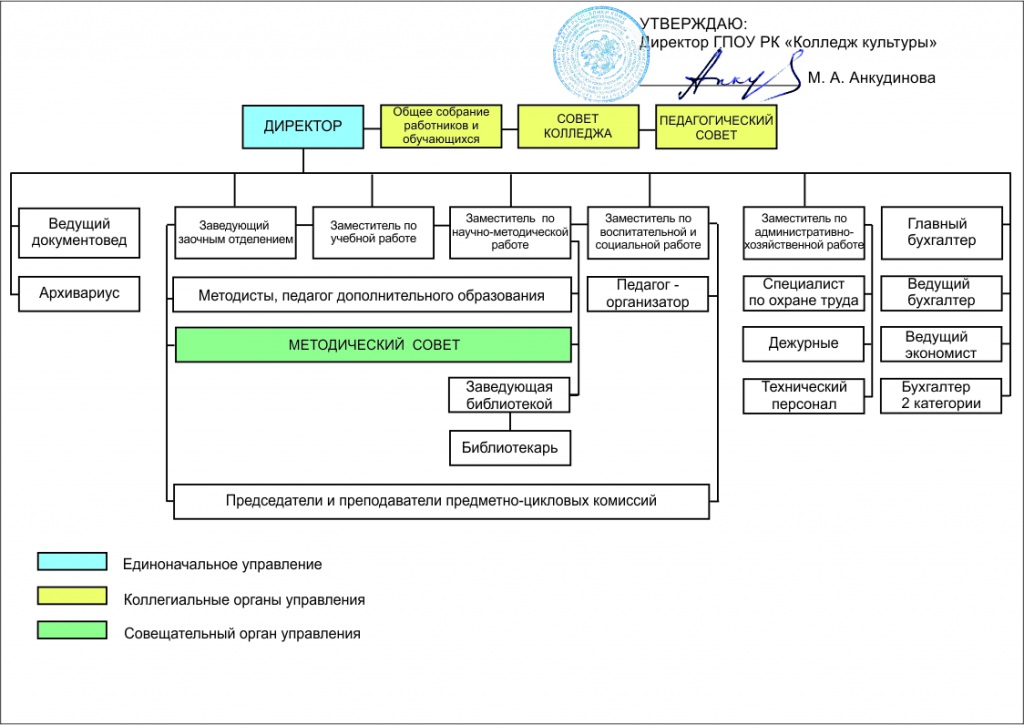 Для достижения целей по обучению и воспитанию, а также выполнения соответствующих задач создана организационная структура управления колледжем. Управление колледжем осуществляется в соответствии с законодательством Российской Федерации и Уставом ГПОУ РК «Колледж культуры», базируясь на принципах сочетания единоначалия и коллегиальности. Созданная структура управления характеризуется целостным механизмом управления, разграничением служебных обязанностей между административно-управленческим персоналом, координацией деятельности структурных подразделений по организации учебно-воспитательного процесса с делегированием служебных полномочий.Органы управления колледжем:общее собрание работников и обучающихся,совет колледжа;педагогический совет.Непосредственное управление деятельностью колледжа осуществляет директор, назначающийся Учредителем в установленном порядке и работающий на основании срочного трудового договора. Деятельность органов управления колледжем регламентируется Уставом колледжа культуры и вносимыми в него изменениями.Методический совет является консультативным и совещательным органом, обеспечивающим методическую поддержку органов управления колледжем по вопросам организации образовательной деятельности, работы по совершенствованию образовательного процесса. Председателем совета является заместитель директора по научно-методической работе.В колледже развивается студенческое самоуправление. Высшим органом студенческого самоуправления является студенческий Совет.Управление отдельными направлениями деятельности осуществляют заместители директора:заместитель директора по учебной работе;заместитель директора по научно-методической работе;заместитель директора по воспитательной и социальной работе;заместитель директора по административно-хозяйственной работе.Заместители директора назначаются приказом директора. Для повышения оперативности и эффективности управления в структуре колледжа создано отделение заочного обучения, непосредственное управление которым осуществляет заведующий, назначаемый приказом директора.В колледже работают 5 предметно-цикловых комиссий (ПЦК): гуманитарных и социально-общественных дисциплин, общепрофессиональных дисциплин и библиотечного дела, декоративно-прикладного искусства и народных промыслов, хореографических дисциплин, музыкальных дисциплин, художественно-творческих дисциплин по видам «Театральное творчество» и «Организация и постановка культурно- массовых мероприятий и театрализованных представлений». ПЦК осуществляют функцию базовых коллективных центров методической работы в колледже. ПЦК возглавляет председатель, назначаемый приказом директора из числа наиболее компетентных преподавателей.Деятельность коллектива колледжа организована на плановой основе.Сформирована система планирования, основными компонентами которой являются:Программа развития ГПОУ РК «Колледж культуры»;Дорожная карта ОСИ (План мероприятий по поэтапному повышению уровня доступности для инвалидов объекта и предоставляемых услуг);План адаптации для МГН объекта на период 2016-2020 годы;Комплексный план работы на учебный год, интегрирующий годовое планирование по всем направлениям работы, разрабатываемый руководителями всех структурных подразделений колледжа.По результатам работы структурных подразделений ежегодно составляются отчеты. Администрация колледжа анализирует ход работы, принимает необходимые управленческие решения. Система оплаты труда в колледже предусматривает стимулирующие надбавки и премии за объем и качество выполняемой сотрудниками работы. Это способствует развитию мотивации к качественному исполнению сотрудниками своих обязанностей, творческой и профессиональной деятельности.Колледж самостоятелен в формировании структуры управления. В настоящее время структура управления сформирована по традиционной линейной модели. Результаты самоанализа управленческой деятельности колледжа, в частности, соответствия структуры управления его текущим и перспективным задачам, показывают, что действующая структура колледжа соответствует целям деятельности, профилю образовательного учреждения, нормативно-правовой базе.Нормативная и организационно-распорядительная документацияКолледж руководствуется в своей деятельности Конституцией Российской Федерации, Конституцией Республики Коми, Федеральным законом «Об образовании в Российской Федерации», Законом Республики Коми «Об образовании», Федеральным законом «О некоммерческих организациях» и иными федеральными законами, нормативными правовыми актами Президента Российской Федерации, Правительства Российской Федерации, Министерства просвещения Российской Федерации, Главы Республики Коми, Правительства Республики Коми, Министерства образования, науки и молодежной политики Республики Коми, Министерства культуры, туризма и архивного дела Республики Коми, иными нормативными правовыми актами Российской Федерации Республики Коми, Уставом ГПОУ РК «Колледж культуры», утвержденным Приказом Министра культуры Республики Коми  от 11 марта 2014 г. №120-од, изменениями в Устав от 02 ноября 2015 г., 25 декабря 2015г.Для обеспечения эффективной деятельности образовательного учреждения разработаны локальные акты, регулирующие образовательный, воспитательный процессы, социальное положение студентов и преподавателей.Локальные акты колледжаУстав Государственного профессионального образовательного учреждения Республики Коми «Коми республиканский колледж культуры им. В.Т.Чисталева»Коллективный договор ГПОУ РК «Колледж культуры»Положения, регламентирующие административно-хозяйственную деятельностьИнструкция по ведению делопроизводстваИнструкция по организации контроля использования сети ИнтернетКодекс профессиональной этики педагогического работникаПоложение о «телефоне доверия» по вопросам противодействия коррупцииПоложение о библиотекеПоложение о должностных инструкцияхПоложение о защите персональных данныхПоложение о комиссии по противодействию коррупцииПоложение о комиссии по трудовым спорамПоложение о наставничествеПоложение о педагогической нагрузке, соотношении учебной и другой педагогической работы педагогических работников в пределах рабочей недели и учебного годаПоложение о порядке формирования, ведения и хранения личных дел, студентовПоложение о постоянно действующей экспертной комиссииПоложение о правах, обязанностях и ответственности участников образовательного процесса ГПОУ РК «Колледж культуры»Положение о предметно-цикловой комиссииПоложение о предотвращении и урегулировании конфликта интересовПоложение о работе с обращениями гражданПоложение о режиме рабочего времени и времени отдыха работниковПоложение о сайтеПоложение о системе нормирования трудаПоложение о творческом коллективе Ансамбль песни и танца «Пелысь мольяс» (Рябиновые бусинки)Положение об архивеПоложение об аттестации работниковПоложение об оказании платных образовательных услуг, предоставляемых физическим и юридическим лицамПоложение об оплате труда и материальном стимулировании работниковПоложение об отделе кадровПравила внутреннего трудового распорядкаПравила использования сети ИнтернетПравила пользования библиотекойРегламент ГПОУ РК «Колледж культуры» по предоставлению государственной услуги «Предоставление среднего профессионального образования»Структура управленияПоложения, регламентирующие учебный процессПоложение индивидуального учета результатов освоения обучающимися образовательных программ и хранения в архивах информации об этих результатах на бумажных и (или) электронных носителяхПоложение о деятельности комиссии по урегулированию споров между участниками образовательных отношенийПоложение о журнале учебных занятийПоложение о зачетной книжке студентаПоложение о комиссии по переходу обучающихся с платного обучения на бесплатное обучениеПоложение о мерах поощрения учащихся, выполнивших нормативы и требования золотого, серебряного и бронзового знаков отличия Всероссийского физкультурно- спортивного комплекса (ГТО)Положение о мониторинге качества образовательного процессаПоложение о перезачете учебных дисциплин, междисциплинарных курсов, профессиональных модулей, практик обучающихсяПоложение о порядке доступа студентов и педагогических работников к информационно-коммуникационным сетям, учебным и методическим материалам, музейным фондам, материально-техническим средствамПоложение о порядке заполнения и выдачи справки об обучении, справки о периоде обученияПоложение о порядке и условиях перевода, восстановления и отчисления обучающихсяПоложение о порядке организации интегрированного (инклюзивного) обучения лиц с ограниченными возможностями здоровья, детей-инвалидов, инвалидовПоложение о порядке оформления возникновения, приостановления и прекращения отношений между ГПОУ РК «Колледж культуры» и обучающимися и (или) родителями (законными представителями) несовершеннолетних обучающихсяПоложение о порядке перевода студентов на индивидуальный план и индивидуальный график обученияПоложение о порядке применения к обучающимся и снятия с обучающихся мер дисциплинарного взысканияПоложение о порядке проведения государственной итоговой аттестации по программам подготовки специалистов среднего звенаПоложение о порядке участия обучающегося в формировании своего профессионального образованияПоложение о практике обучающихся, осваивающих основные профессиональные образовательные программы СПОПоложение о проведении входного контроля знаний обучающихсяПоложение о промежуточной аттестации студентов, обучающихся по программам подготовки специалистов среднего звена очной и заочной форм обученияПоложение о режиме занятий обучающихсяПоложение о системе оценки качества образованияПоложение о фонде оценочных средствПоложение о формах периодичности и порядке текущего контроля успеваемости обучающихсяПоложение о языке образования Положение об академическом отпуске студентовПоложение об организации самостоятельной работы обучающихсяПоложение об организации учебного процесса на заочном отделенииПоложение об организации учебного процесса на очном отделенииПоложение об экзамене (квалификационном) по профессиональному модулю в рамках промежуточной аттестации по ППССЗПорядок организации и осуществления образовательной деятельности по дополнительным профессиональным программамПравила внутреннего распорядка обучающихсяПроект модели профессионального воспитания студентов «Ступени к будущей профессии»Положения, регламентирующие методическую и исследовательскую деятельностьПоложение о Методическом советеПоложение о порядке обеспечения учебной литературой обучающихся в ГПОУ РК «Колледж культуры»Положение о порядке разработки и утверждения программы среднего профессионального образования – программы подготовки специалистов среднего звена (ППССЗ) по специальностямПоложение о порядке разработки и утверждения рабочей программы учебной дисциплины в ГПОУ РК «Колледж культуры»Положение о порядке разработки, требованиях к содержанию, оформлению, экспертизе и утверждению рабочих программ профессиональных модулей на основе ФГОССПОПоложение об индивидуальных проектах обучающихся 1 курсов ГПОУ РК "Колледж культуры"Положение об организации выполнения и защиты курсовой работы (проекта) по дисциплинеПоложение об организации выполнения и защиты выпускной квалификационной работы в ГПОУ РК "Колледж культуры" (очное отделение / заочное отделение)Положения, регламентирующие воспитательную деятельность и материальное обеспечение студентовПоложение о бракеражной комиссииПоложение о классном руководствеПоложение о порядке посещения обучающимися ГПОУ РК «Колледж культуры» мероприятий, проводимых в учреждении и не предусмотренных учебным планомПоложение о порядке постановки (снятия) студентов на внутренний контрольПоложение о порядке применения к обучающимся и снятия с обучающихся мер дисциплинарного взысканияПоложение о психолого-педагогическом консилиумеПоложение о службе медиацииПоложение о Совете профилактикиПоложение о Совете старост Положение о стипендиальной комиссииПоложение о стипендиальном обеспечении и других формах материальной поддержки обучающихсяПоложение о программе наставничестваПоложение о центре содействия трудоустройству выпускников и студентовПоложение об организации внеурочной деятельности и проведении культурно-массовых мероприятий Положения, регламентирующие деятельность в сфере противодействия коррупцииПоложение об антикоррупционной политике ГПОУ РК «Колледж культуры»Положение о предотвращении и урегулировании конфликта интересов в ГПОУ РК «Колледж культуры»Положение о "Телефоне доверия" в ГПОУ РК «Колледж культуры»Положение о Комиссии по противодействию коррупции в ГПОУ РК «Колледж культуры»План мероприятий по противодействию коррупции на 2016 - 2020 гг., 2021-2022гг.Кодекс этики и служебного поведения работников ГПОУ РК «Колледж культуры»Кодекс профессиональной этики педагогического работника ГПОУ РК «Колледж культуры»Правила обмена деловыми подарками и знаками делового гостеприимства в ГПОУ РК «Колледж культуры»Положение о порядке уведомления директора ГПОУ РК «Колледж культуры» о случаях склонения работника ГПОУ РК «Колледж культуры» к совершению коррупционных правонарушений или о ставшей известной работнику информации о случаях совершения коррупционных правонарушенийПоложение об оценке коррупционных рисков в ГПОУ РК «Колледж культуры»Документы приемной комиссииПравила приема на 2020/2021 учебный годПоложение о приемной комиссииПоложение об апелляционной комиссии по разрешению споров между участниками образовательного процесса в период вступительных испытаний при приеме на первый курсПоложение об экзаменационной комиссии по проведению вступительных испытаний Внутренний аудит нормативной базы колледжа показал, что в образовательном учреждении имеется достаточное количество локальных актов, регламентирующих все направления его деятельности.Задачи и функции сотрудников, руководителей структурных подразделений, определены в соответствующих положениях, уточняются в должностных инструкциях. По мере необходимости должностные инструкции пересматриваются и обновляются.Деятельность колледжа комплексно представлена годовым планом работы. Вывод: Нормативно-правовое обеспечение образовательной деятельности государственного профессионального образовательного учреждения Республики Коми «Коми республиканский колледж культуры им. В.Т. Чисталева» соответствует действующему законодательству Российской Федерации, нормативно-правовым актам Министерства Просвещения России, Министерства образования, науки и молодежной политики Республики Коми, Министерства культуры, туризма и архивного дела Республики Коми, Уставу колледжа и позволяет целенаправленно вести образовательный, воспитательный процессы, соблюдая последовательность в формировании общих и профессиональных компетенций выпускников.Структура подготовки обучающихся и выпускниковКолледж культуры осуществляет подготовку по программам подготовки специалистов среднего звена.Прием в колледж производится за счет республиканского бюджета в соответствии с государственным заданием Министерства культуры, туризма и архивного дела Республики Коми. Государственное задание по приему на все специальности выполняется ежегодно. В 2020 году прием (за счет республиканского бюджета) составил: 56 человека по очной форме обучения, 22 – по заочной форме обучения.Сведения о приеме по специальностямФормирование контингента осуществляется из числа обучающихся, принятых за счет республиканского бюджета, согласно контрольным цифрам приема, и обучающихся, принятых с полной оплатой стоимости обучения (по договорам с физическими лицами). Пополнение контингента обучающихся происходит за счет: восстановления, отчисленных ранее по разным причинам, восстановленным по окончанию академического отпуска, прибытия обучающихся из других учебных заведений.Общий контингент обучающихся на момент самообследования по программам подготовки специалистов среднего звена составил 322 человека, из них  215  – по очной форме обучения,   107  – по заочной форме обучения.Сведения о численности обучающихся по специальностямСтруктура подготовки специалистов в ГПОУ РК «Колледж культуры» соответствует типу, виду и профилю образовательного учреждения. Динамика показателей приема абитуриентов свидетельствует о востребованности реализуемых колледжем образовательных программ на рынке труда.Завершающим этапом подготовки выпускников является государственная итоговая аттестация.Формы аттестационных испытаний:государственный экзамен по профессиональному модулю «Педагогическая деятельность» (для выпускников специальностей 51.02.01 Народное художественное творчество  и 54.02.02 Декоративно-прикладное искусство и народные промыслы );государственные экзамены по междисциплинарным курсам «Организация социально-культурной деятельности» и «Менеджмент в социально-культурной сфере» (для выпускников специальности 51.02.02 Социально-культурная деятельность  углубленной подготовки);государственный экзамен по междисциплинарному курсу «Организация социально-культурной деятельности» (для специальности 51.02.02 Социально-культурная деятельность  базовой подготовки);выпускная квалификационная работа (для выпускников всех специальностей).Выпуск Из выпускников трудоустроились по специальности 53 студента, из них: 30 – выпускники очной формы обучения, 23 - выпускники заочной формы обучения. Поступили в высшие учебные заведения   18 выпускников очной формы обучения, из них 17 – в профильные ВУЗы (9 – по очной форме обучения).  Выводы: Структура подготовки выпускников соответствует требованиям ФГОС СПО и кадровым потребностям региона.4.Содержание подготовки выпускников4.1. Структура и содержание образовательных программОбразовательные программы определяют содержание образования. Для организации образовательного процесса колледж самостоятельно разрабатывает образовательные программы и учебные рабочие планы. Образовательные программы и учебные рабочие планы утверждаются директором колледжа, что соответствует п.6, ст. 12 ФЗ РФ №273 «Об образовании в Российской Федерации».В рабочих учебных планах на базе основного общего образования реализуется цикл общеобразовательных дисциплин с учётом профиля подготовки, который разработан в соответствии с Приказом Минобразования РФ № 1089 от 05.03.2004г. «Об утверждении федерального компонента государственных образовательных стандартов начального общего, основного общего и среднего (полного) общего образования» (с изменениями и дополнениями от  03.06.2008 №164, 31.08.2009 №320, 19.10.2009 №427, 10.11.2011 №2643, 24.01.2012 №39, 31.01.2012 №69,23.06.2015 №609, 07.06.2017 №506),  письмом Министерства образования и науки РФ от 17.03.2015г. № 06-259 «Рекомендации по организации получения среднего общего образования в пределах освоения образовательных программ среднего профессионального образования на базе основного общего образования с учетом требований Федеральных государственных образовательных стандартов и получаемой профессии или специальности среднего профессионального образования», а также в соответствии с требованиями ФГОС СПО по отдельным специальностям, реализуемым в колледже, в части федерального стандарта среднего общего образования по бюджету времени в целом.Колледж реализует программы подготовки специалистов среднего звена:Подготовка специалистов осуществляется в соответствии с требованиями ФГОС СПО. Учебные планы по всем специальностям составлены в соответствии с требованиями ФГОС СПО в части федерального стандарта среднего образования по бюджету времени в целом и по циклам дисциплин, обязательным объемам времени на учебные дисциплины, соотношению времени на аудиторную и самостоятельную работу. Количество экзаменов и зачетов в семестре не превышает установленных норм. Время, отводимое на каникулы, государственную итоговую аттестацию, соответствует требованиям ФГОС СПО. Структура программы подготовки специалиста среднего звена базовой и углубленной подготовки согласно ФГОС кроме обязательной части, включающей дисциплины федерального стандарта среднего образования, общепрофессиональные дисциплины, профессиональные модули предусматривает изучение дополнительных дисциплин за счет вариативной части, определяемой колледжем самостоятельно. Национально-региональный компонент реализуется через изучение отдельных дисциплин.Вывод: программы подготовки специалиста среднего звена (ППССЗ), документация, организация учебного процесса соответствуют требованиям ФГОС СПО.5.Учебно-методическое обеспечение образовательного процессаРеализация ППССЗ всех специальностей колледжа обеспечена учебно-методической документацией по всем дисциплинам, междисциплинарным курсам и профессиональным модулям ППССЗ. Вся актуальная информация располагается на официальном сайте колледжа по адресу collcul@mail.ru. Внеаудиторная работа студентов сопровождается методическим обеспечением и обоснованием расчета времени, затрачиваемого на ее выполнение.Каждый обучающийся имеет доступ к библиотечным фондам, формируемым по полному перечню дисциплин (модулей) ППССЗ. Во время самостоятельной подготовки обучающиеся обеспечены доступом к сети Интернет как в библиотеке/читальном зале колледжа, так и во всех учебных аудиториях.Библиотечный фонд укомплектован печатными и электронными изданиями основной и дополнительной учебной литературы по дисциплинам всех учебных циклов, изданными за последние 5 лет. Библиотечный фонд помимо учебной литературы включает официальные, справочно-библиографические и периодические издания.Выводы: Информационно-методическое обеспечение учебного процесса, укомплектованность источниками учебной информации соответствует требованиям, предъявляемым к образовательным учреждениям среднего профессионального образования.6. Качество подготовки обучающихся и выпускниковОценка качества подготовки обучающихся и выпускников осуществлена на основе анализа результатов государственной итоговой аттестации. Работу государственной экзаменационной комиссии в 2020 г. возглавлял председатель комиссии – начальник управления культуры администрации МО ГО «Сыктывкар» О.Ю. Елфимов. Членами комиссии являлись представители работодателей, специалисты с образованием, соответствующим профилю специальности, директор колледжа культуры, заместители директора и председатели ПЦК.В отчетах государственных экзаменационных комиссий отмечено, что уровень подготовки и качество знаний выпускников соответствует запросам работодателей и требованиям Федерального государственного образовательного стандарта по специальностям.Всего допущено к ГИА обучающихся – 75, прошедших испытания - 75 (100 %).Государственная итоговая аттестация включает:для выпускников специальности 51.02.02 Социально-культурная деятельность:а) по базовой подготовке по виду «Организация и постановка культурно-массовых мероприятий и театрализованных представлений» - выпускную квалификационную работу (дипломная работа, дипломный проект) - «Постановка и проведение культурно-массового мероприятия (театрализованного представления)»; - государственный экзамен по междисциплинарному курсу «Организация социально-культурной деятельности».б) по углубленной подготовке по виду «Организация и постановка культурно-массовых мероприятий и театрализованных представлений»- выпускную квалификационную работу (дипломная работа, дипломный проект) «Постановка и проведение культурно-массового мероприятия (театрализованного представления)»;- государственный экзамен по междисциплинарному курсу «Организация социально-культурной деятельности»;- государственный экзамен по междисциплинарному курсу «Менеджмент в социально-культурной сфере».для выпускников специальности 54.02.02 Декоративно-прикладное искусство и народные промыслы:- выпускную квалификационную работу (дипломную работу, дипломный проект); - государственный экзамен по профессиональному модулю «Педагогическая деятельность».для выпускников специальности 51.02.03 Библиотековедение:- выпускную квалификационную работу (дипломная работа, дипломный проект)4. для выпускников специальности 51.02.01 Народное художественное творчество (по видам):- выпускную квалификационную работу (дипломную работу) «Показ и защита творческой работы»; - государственный экзамен по профессиональному модулю «Педагогическая деятельность».Государственная итоговая аттестация проводилась с применением электронного обучения, дистанционных образовательных технологий в соответствии с Порядком применения организациями, осуществляющим образовательную деятельность, электронного обучения, дистанционных образовательных технологий при реализации образовательных программ, утвержденным приказом Министерства образования и науки РФ от 23.08.2017г. № 816, а также Порядком проведения государственной итоговой аттестации по образовательным программам среднего профессионального образования в 2019-2020 учебном году в ГПОУ РК «Колледж культуры» № 59-од от 27.05.2020г.Защита выпускных квалификационных работ по специальности51.02.02 Социально-культурная деятельностьПроцесс ГИА прошли 19 студента по заочной форме обучения и 9 очной форме обучения.Защита выпускных квалификационных работ студентов-выпускников проходила в режиме онлайн на платформе Zoom.Комиссией отмечен очень хороший уровень подготовки студентов данной специальности. Несмотря на ситуацию с пандемией, которая внесла коррективы в практическое воплощение идей мероприятий, выпускники умело использовали интернет - ресурсы, социальные сети для продвижения и общения с потенциальными участниками своих будущих мероприятий. На защите выпускники активно представляли свои работы с трансляцией презентаций, роликов, что способствовало более подробному и полному восприятию тем и практических идей. Эта вынужденная мобилизация средств и способов донесения информации научила ребят умению убеждать и подтверждать свои выводы на расстоянии.Тематика работ выпускников отвечает на актуальные вопросы: «Организация семейного досуга», «Пропаганда ЗОЖ», «Документальный материал в работе над сценарием», «Технология организации и проведение фестиваля хореографического искусства», «Специфика организации и проведение праздника для детей с ОВЗ». Тема «Патриотическое воспитание» раскрыта в нескольких работах, посвященных 75-летию Великой Победы.Выпускниками были представлены сценарии мероприятий, отражающие связь с теоретической частью работы, эскизы костюмов, декораций, реквизита, афиш, пригласительных билетов, атрибутики.В целом выпускники показали качественные знания по вопросам организации мероприятий и хороший уровень профессиональной подготовки по полученной специальности. Члены комиссии отметили наличие творческого мышления выпускников, умение находить точные образные решения, умение работать в группе, выявлять, раскрывать и творчески решать актуальные проблемы, связанные с организацией досуга для разных категорий граждан. Доказали, что праздник в современной действительности – это неотъемлемая часть жизни, воспитания человеческих качеств, воспитания поколения неравнодушных людей.На заочном отделении к защите были представлены 19 работ выпускников специальности Социально-культурная деятельность. Многие из студентов являются уже работающими специалистами, знающими данный вид деятельности изнутри, имеющими свой опыт подготовки и проведения мероприятий, даже несмотря на разные условия обеспечения для реализации мероприятий. Защита прошла в режиме онлайн на платформе Zoom.Комиссией отмечена актуальность в выборе тем для теоретической части, которая находила подтверждение в практической части: постановке мероприятий, представленных выпускниками. Это темы семейных ценностей, патриотического воспитания, миссии общественных объединений, корпоративного единения через тимбилдинг, активные формы содержательного досуга, направленные на расширение кругозора, экологического воспитания, активности людей в событийной праздничной культуре. Большой разноплановый и возрастной спектр представленных работ указал на правильное целеполагание проектов.Пандемия внесла коррективы в план реализации предложенных проектов. Многие не состоялись, но планируются к проведению после снятия ограничений. Из беседы с выпускниками отрадно было отметить, что некоторые попытались воплотить часть идей и через пространство социальных сетей, чтобы поддержать интерес к предложенным мероприятиям.В работах предложены разнообразные формы подачи творческого материала. Большое внимание уделено и оформлению сценариев мероприятий: выдержана структура, логичность построения действия, имеется подробное описание действия, оформления, приложены звуковые-шумовые экспликации, сценография, афиши.В работах прослеживаются основные составляющие работы режиссера (раскрытие темы, идеи, сверхзадачи).В целом в ходе защиты дипломных работ выпускники показали владение терминологией по предмету: показали изучение, обобщение, анализ теоретического материала из разнообразных источников. Отвечали на вопросы членов комиссии уверенно, со знанием дела и, что очень важно, с огромной любовью к своей работе. Даже формат онлайн-экзамена не испугал их, а открыл новые интернет-возможности представления своих проектов. На каждую работу имелись отзывы и рецензии внешних экспертов, преподавателей колледжа.В итоге 14 выпускников получили оценку «отлично», 11 – «хорошо», 3 – «удовлетворительно».Средний балл – 4,5.Защита дипломных работ выпускников специальности54.02.02 Декоративно-прикладное искусство и народные промыслыВ процессе защиты дипломных проектов заслушаны выступления 10 обучающихся. Выпускные квалификационные работы выполнены в разных направлениях специализации (роспись и резьба по дереву).В ходе ГИА комиссия изучила: качество изготовления и декорирования изделий декоративно-прикладного искусства, объем и содержание каждого дипломного проекта, характер оформления пояснительных записок к проекту; оценивалось умение отвечать на вопросы комиссии.Анализ результатов защит выпускных квалификационных работ показал следующее:- темы ВКР разнообразны, но есть некоторые повторения, изделия имеют образные названия, которые выявляют содержательное представление творческой части работы;- содержание работ не повторяется: технологии изготовления, декорирования, разные техники росписи по дереву;- большой плюс - некоторые дипломные работы выполнены по заказу учреждений культуры;- выпускные квалификационные работы имеют основные структурные компоненты (введение, 2 главы, заключение и список литературы), в приложении представлен эскизный ряд, соответствующий ходу выполнения творческой части ВКР;- содержание ВКР возможно использовать для внедрения в практику преподавания и обучения в качестве методических разработок.Защита состоялась в режиме онлайн на платформе Zoom в форме доклада с сопровождением мультимедийной презентации изделий. Представленные выпускные квалификационные проекты соответствуют заявленной квалификации выпускников: выполнены с учетом технологий изготовления и декорирования изделий декоративно-прикладного искусства, содержат предложения по экономическим расчетам и методические предложения для внедрения в практику обучения будущих мастеров, что соответствует качеству подготовки выпускников по требованию федерального государственного образовательного стандарта. Пояснительные записки представлены единообразно и корректно, выполнены по единым требованиям.Все 10 студентов защитили свои дипломные проекты на положительные оценки, из них 5 на «отлично», 2 «хорошо», 3 «удовлетворительно».Средний балл – 4,2.Защита выпускных квалификационных работ по специальности51.02.03 БиблиотековедениеПроцесс ИГА прошли 15 человек: 8 – по очной форме обучения, 7 – по заочной форме обучения. Несмотря на то, что защита выпускных квалификационных работ студентов очного и заочного отделений специальности «Библиотековедение» проводилась в дистанционном формате, был показан качественный уровень профессиональной подготовки.Практически все работы отличала хорошая глубокая проработка теоретической части. Студенты продемонстрировали знания трудов современных библиотековедов по различным аспектам профессиональной деятельности, знакомство с опытом работы Российских библиотек и библиотек Республики Коми, уверенно анализировали изученный опыт, делали успешные попытки связать его с практической частью своих работ.Особый интерес представили собственные проекты студентов, которые являлись практической частью выпускных квалификационных работ. Студенты–заочники связывали свои проекты с конкретной практической деятельностью. Зачастую это были уже реализованные проекты или те, что находятся в стадии реализации. Эти проекты существенно влияют на дельнейшее развитие библиотек, повышение интереса пользователей и внедрение в них инновационных форм деятельности.Достаточно уверенно с практической частью работ справились и студенты очного отделения. Несмотря на их разный уровень, все проекты показывают готовность к самостоятельной профессиональной деятельности. В ходе защиты студенты продемонстрировали хорошие ораторские навыки, умение держаться перед аудиторией, уверенность при ответах на возникающие у квалификационной комиссии вопросы.В итоге 11 выпускников получили оценку «отлично» (6 заочников, 5 очников), 4 – «хорошо». Средний балл – 4,7.В целом государственная итоговая аттестация показала хороший профессиональный уровень выпускников, сформированность общих и профессиональных компетенций, наличие креативного мышления и поиск новых подходов к развитию библиотечно-информационного обслуживания населения.Защита выпускных квалификационных работ по специальности 51.02.01 Народное художественное творчество (по видам)Вид Этнохудожественное творчествоК защите были представлены 3 работы выпускников специальности 51.02.01 Народное художественное творчество по виду Этнохудожественное творчество.  Комиссией отмечены актуальность и точность в выборе тем для теоретической части ВКР, находившей подтверждение в практической части: постановке фольклорных мероприятий, представленных выпускниками. Основной целью являлось сохранение фольклорных традиций русского Севера и районов Республики Коми: Архангельской области, Ижемского района, Усть-Цильмы.Большой разноплановый и возрастной спектр представленных работ указал на правильное целеполагание проектов, которые были направлены на воспитание, поддержку, сохранение фольклорных традиций, приумножение духовных, семейных, культурных ценностей, традиций граждан.В ходе защиты дипломных работ выпускники показали владение профессиональной терминологией, продемонстрировали умение обобщать, анализировать теоретический материал из разных источников, умело аргументировали свой выбор темы. Найденные практические воплощения в игровых моментах, изготовления атрибутов, проекции примет, традиций в современной жизни - хороший пример погружения в тему участников представленных выпускниками мероприятий.Выпускниками был изучен теоретический материал, который был должен лечь в основу проведения фольклорных мероприятий и театрализованных представлений.  Фольклорный музыкальный материал разучивался с участниками разновозрастных народных вокальных коллективов выпускниками самостоятельно. Студенты показали хорошие знания в вопросах организации фольклорных мероприятий, особо отметив важность серьёзной поэтапной подготовки, погружения в атмосферу фольклорных традиций участников-исполнителей, подкрепив всё финансовым обеспечением проекта.При защите дипломных работ выпускники продемонстрировали фоторепортажи той работы, которую успели провести до начала дистанционной формы учёбы.  Это подтверждает освоение таких основных профессиональных компетенций, как разработка, подготовка и осуществление репертуарных и сценарных планов, художественных программ и постановок, проведение репетиционной работы по раскрытию творческой индивидуальности участников коллективов.В связи с неблагоприятной эпидемиологической обстановкой защита выпускных квалификационных работ состоялась в режиме онлайн на платформе Zoom. Не смотря на технические сложности, студенты показали хороший уровень профессиональной подготовки по полученной специальности. В итоге все 3 выпускника получили оценку «отлично».Средний балл – 5,0.Вид Хореографическое творчество Итоговая аттестация по виду Хореографическое творчество представляла процедуру защиты студентами 13 выпускных квалификационных работ. В ходе процедуры защиты студентами были продемонстрированы видеозаписи постановочных работ по профессиональному модулю «Художественно-творческая деятельность».   В ходе процедуры государственной аттестации студентами были представлены:- устная защита ВКР в сопровождении презентации;- методические видеозаписи отдельных частей проекта (основные движения и связки под устный счет в соответствии с требованиями музыкального сопровождения, основные движения и связки под музыкальное сопровождение, включая технику исполнения мужского и женского состава, кордебалета и исполнителей сольных партий);- тексты ВКР;- ответы на вопросы Государственной экзаменационной комиссии.На каждую работу своевременно представлены отзывы научных руководителей и рецензии педагогов колледжа, рецензии/ отзывы /итоги опросов руководителей самодеятельных коллективов, на базе которых выполнялась практическая постановочная работа студентов.Процедура итоговой аттестации показала достаточный уровень сформированности навыков исследовательской деятельности студентов. ВКР были представлены как самостоятельные законченные исследования, в которых выпускники показали, что владеют общекультурными и профессиональными компетенциями, способны, опираясь на полученные теоретические знания, практические навыки, самостоятельно решать актуальные задачи своей профессиональной деятельности, научно аргументировать и защищать свою точку зрения, отвечая на вопросы экзаменационной комиссии, вступая в диалог, оппонировать.По итогам процедуры аттестации комиссией сделаны следующие выводы:1. Колледжем качественно организована и проведена процедура итоговой аттестации студентов при условии функционирования колледжа в 2020 году в режиме повышенной готовности и дистанционного обучения: соблюдены санитарные требования, обеспечена техническая оснащенность в использовании возможностей платформы Zoom.2. Тематика представленных ВКР разнообразна и включает исследования по различным видам и жанрам хореографического творчества. Представлена современная хореография (жанры контемпорари, джаз-модерн, авторские техники и приемы мировых представителей танцевальной культуры Америки, Германии), классическая, бальная, народная (Россия, Украина, Сербия, Венгрия, Татарстан, Калмыкия, Черногория) хореография. Фольклорный танцевальный материал представлен в ВКР русских старообрядцев с. Усть-Цильма Республики Коми.3. Тематика ВКР актуальна и содержит необходимое обоснование ее выбора. Несколько дипломных проектов разработаны по адресному заказу конкретных коллективов Республики Коми. Комиссия посчитала интересным подход Е. Востриковой к определению тематики дипломного исследования после поездки на международный фестиваль «Интерфолк» в составе ансамбля колледжа.4. Во многих проектных исследованиях демонстрировались глубокий обзор истории возникновения, развития определенных хореографических стилей и видов, широкий набор инструментария хореографа, используемого студентами, отражающие современное состояние танцевальной культуры. Положительно отмечено изучение авторских методик, например, Пины Бауш, Ника Палмквеста, В.Ю. Никитина, И.А. Моисеева, К. Кехель и др.5. Почти все работы представляли глубокие исследования социально-культурных пластов: фольклора народа как танцевального, так и литературно-песенного, традиционных праздников, обрядов, костюма, особенностей проживания народа в связи с географическим и традиционным, исторически сложившимся укладом, историю развития и текущее состояние современных направлений в хореографии.  7. Научно обоснованное решение практических задач работы содержало обязательные элементы учебного проектирования (планы, паспорт объекта исследования, смету, критерии оценивания и другое). 8. Проекты танцевальных номеров, ставшие практической частью исследования, безусловно, отвечают не только традиционным, но и современным требованиям идейно-художественного и технического уровня исполнителей. При необходимости включены сольные партии. Практически все работы соответствуют тематике, жанру, музыкальному сопровождению и лексике танцевального искусства. Видна специфическая культура, в основном в полном объеме продуманы костюмы, реквизит. Положительной оценки заслуживает широкая география коллективов, различная ведомственная принадлежность (как система культуры, так и образования, что расширяет практические навыки и будущие принципы трудоустройства выпускников колледжа): гг. Сыктывкар, Воркута, Эжвинский р-н, с. Усть-Цильма.9. В предложенных выводах ВКР обращалось внимание на обогащение эмоциональной и физической составляющих исполнителей хореографических номеров, на их формирование, ставился вопрос о расширении зрительского кругозора, о пополнении интересным репертуаром коллективов республики.В итоге 8 выпускников получили оценку «отлично», 4 – «хорошо», 1 – «удовлетворительно».Средний балл – 4,5.Вид «Театральное творчество» Защита 6 выпускных квалификационных работ студентов-выпускников специальности Народное художественное творчество по виду Театральное творчество прошла в режиме онлайн на платформе Zoom. Защита состояла из теоретической и практической части. Дистанционная работа внесла свои коррективы, поэтому комиссии были представлены только постановочные планы, которые не совсем полно отражали содержание и понимание планируемой работы. У некоторых выпускников были представлены наброски костюмов, афиш, «ручная» сценография (показ рисунков в экран).  Работы в целом соответствовали структуре и наполнению. Прописаны этапы подготовки. На каждую работу были представлены отзывы и рецензии внешних экспертов, преподавателей колледжа.В целом результаты итоговой аттестации показали удовлетворительный уровень профессиональной подготовки выпускников. 3 выпускника получили оценку «отлично», 1 – «хорошо», 2 – «удовлетворительно».Средний балл – 4,2.Средний балл по специальности «Народное художественное творчество (по видам)» – 4,6.Государственный экзамен по профессиональному модулю «Педагогическая деятельность» Государственный экзамен по педагогической подготовке сдавали 32 человека: 22 студента, обучающихся по специальности 51.02.01 Народное художественное творчество (по видам), 10 – по специальности 54.02.02 Декоративно-прикладное искусство и народные промыслы (по видам). Анализ ответов выпускников при сдаче государственного экзамена по педагогической деятельности показывает достаточный уровень подготовки и их соответствие квалификационным требованиям по специальностям 51.02.01 Народное художественное творчество (по видам) и 54.02.02 Декоративно-прикладное искусство и народные промыслы (по видам). Экзамен проводился с использованием компьютерной программы Zoom. Работа в данной программе проводилась организованно. Обучающиеся и педагоги быстро включались в программу, что позволило четко и без лишних задержек заслушивать ответы обучающихся и задавать вопросы.На основании программ государственного экзамена по профессиональному модулю ПМ. 02. Педагогическая деятельность специальностей 51.02.01 Народное художественное творчество (по видам) и 54.02.02 Декоративно-прикладное искусство и народные промыслы (по видам) в установленные сроки были сформированы экзаменационные билеты. В каждый билет было включено 2 задания. Первый вопрос включал в себя теоретические вопросы по педагогике или психологии, второй – методике преподавания.  Итоги государственного экзамена показали, что выпускники специальности 51.02.01 Народное художественное творчество (по видам) умело используют теоретические знания и навыки, полученные в процессе профессиональной практики, умеют планировать и организовывать учебно-воспитательный процесс дополнительного образования детей, применяют разнообразные формы учебной и методической деятельности. Ответы обучающихся были полные, целостные, системные. Результаты государственного экзамена свидетельствуют о достаточно хорошем уровне сформированности общих и профессиональных компетенций будущих специалистов в области народной художественной культуры.Государственный экзамен на специальности 54.02.02 Декоративно-прикладное искусство и народные промыслы показал владение необходимыми для педагогической деятельности компетенциями: осуществлять педагогическую  и учебно-методическую деятельность, использовать знания в области психологии и педагогики, специальных и теоретических дисциплин, использовать базовые знания и практический опыт по организации и анализу образовательного процесса, методике подготовки и проведения урока, использовать индивидуальные методы и приемы работы с учетом возрастных, психологических и физиологических особенностей обучающихся.Итоги государственного экзамена по педагогической подготовке: Средний балл по специальности 51.02.01 Народное художественное творчество - 4,6.По специальности 54.02.02 Декоративно-прикладное искусство и народные   средний балл – 3,6.Государственный экзамен по междисциплинарному курсу «Организация социально-культурной деятельности» и государственный экзамен по междисциплинарному курсу «Менеджмент в социально-культурной сфере» специальности 51.02.02 Социально-культурная деятельность Государственный экзамен по междисциплинарному курсу «Организация социально-культурной деятельности» сдавали 28 студентов – 19 студентов заочной формы обучения и 9 очной формы обучения. Государственный экзамен по междисциплинарному курсу «Менеджмент в социально-культурной сфере» сдавали 9 выпускников очной формы обучения. Экзамены проходили в дистанционном режиме посредством платформы ZOOM.Во время государственного экзамена междисциплинарного курса «Организация социально-культурной деятельности» специальности 51.02.02 Социально-культурная деятельность, состоящего из четырех дисциплин, выпускники-очники продемонстрировали знание изучаемых предметов, владение навыками анализа конкретных социально-культурных мероприятий; студенты уверенно отвечали на дополнительные вопросы и приводили примеры из практики.  Во время проведения государственного экзамена студенты заочной формы обучения продемонстрировали владение основами теоретических знаний, полученных во время обучения, а также умение аналитически применять их в практической работе, анализировать свою деятельность, опираясь на профессиональные знания и навыки. В ходе анализа студентами конкретных социально-культурных мероприятий полученные во время учебы знания успешно подкреплялись примерами из практики. Выпускники продемонстрировали владение следующими компетенциями: организовывать культурно-просветительную работу, обеспечивать дифференцированное культурное обслуживание населения в соответствии с возрастными категориями, создавать условия для привлечения населения к культурно-досуговой и творческой деятельностиСредний балл: по очной форме обучения – 4,4; по заочной форме обучения – 4,8; общий – 4,6.Государственный экзамен по междисциплинарному курсу (МДК) «Менеджмент в социально-культурной сфере», состоящему из семи разделов МДК, показал владение студентами очной формы обучения практическим опытом подготовки документов бухгалтерского учета, работы с прикладными компьютерными программами и нормативно-правовой документацией, умение находить оптимальные варианты при решении управленческих и хозяйственных задач, организовывать, оценивать и анализировать работу коллектива исполнителей, учреждения культуры, знать сущность и характерные черты современного менеджмента, внешнюю и внутреннюю сторону организации. Комиссия отметила хорошие знания выпускников в вопросах бухгалтерского учета и финансирования, стремление связать их со своим практическим опытом.  По междисциплинарному курсу «Менеджмент в социально-культурной сфере» средний балл составил 4,2.Полученные результаты позволяют сделать вывод об освоении выпускниками Федерального государственного образовательного стандарта по всем специальностям.Мониторинг качества образования7. Методическая и исследовательская работа преподавателей и обучающихся колледжаЦелью методической работы преподавателей колледжа является повышение эффективности и качества образовательного процесса.В течение учебного года преподаватели колледжа работали над актуализацией содержания учебно-методической документации: рабочих программ дисциплин и профессиональных модулей, фондов контрольно-оценочных средств, форм самостоятельной работы обучающихся.С целью повышения профессиональной компетентности педагогических работников и в соответствии с требованием ФГОС СПО 15 преподавателей колледжа прошли дополнительное профессиональное образование по программе повышения квалификации по преподаваемым дисциплинам.В ноябре 2020г. колледж культуры организовал обучение по дополнительной профессиональной программе (курсы повышения квалификации) по теме «Творческая лаборатория «24 часа Артмастерства». Мастер обучения – Дмитрий Николаевич Волков - музыкант, актёр театра и кино, ведущий преподаватель по актерскому мастерству Театрального института имени Б. Щукина (Москва), лауреат молодежной премии «Триумф» дал серию мастер-классов «Голос движения» по сценическому движению и актерскому мастерству для артистов профессиональных театров, преподавателей театральных дисциплин и профессионально-ориентированной студенческой молодежи на площадке Национального музыкально-драматического театра Республики Коми. Слушателями стали 48 человек: 25 человек из числа артистов театров Сыктывкара, 23 студента театральных специальностей СПО. Впервые колледж культуры реализовал программу профессиональной переподготовки по теме «Исполнительское мастерство актера театра кукол». Первая, заочная часть программы - теоретическая, была направлена на самостоятельную работу с творческим материалом. Вторая часть – практическая, прошла на базе Колледжа культуры с 9 по 15 января 2020 года. В течение недели слушатели курсов, артисты Государственного театра кукол Республики Коми (г. Воркута), под руководством известных и опытных педагогов, профессионалов своего дела: Ю. Экрот, В. Калегаева, Н. Карповой, Н. Михеевой, занимались актерским мастерством, участвовали в мастер-классах по сценической речи и сценическому движению, учились создавать новые образы с помощью художественного грима, изучали технику изготовления кукол-марионеток. Завершилась программа переподготовки ярким показом и защитой творческой работы с использованием различных систем кукол.На сегодняшний день учебно-исследовательская работа обучающихся в ГПОУ РК «Колледж культуры» представлена 5 обязательными направлениями, которые реализуются на всём протяжении обучения: написание реферата, выполнение индивидуального проекта, курсовой работы, дипломного проекта, участия в студенческих конференциях.20 ноября 2020г. состоялась VIII Республиканская студенческая научно-практическая конференция «Культура и образование: история и современность, перспективы развития». Ежегодная студенческая конференция проходила в заочном формате, на участие в конференции подано 69 заявок. Конференция объединила учащихся и студентов самых разных направлений, их научных руководителей, ведущих специалистов отраслей культуры и образования.В мероприятии приняли участие: учащиеся ГПОУ «Гимназия искусств при Главе Республики Коми» имени Ю.А. Спиридонова и средней общеобразовательной школы с. Объячево Прилузского района, студенты ФГБОУ ВО «СГУ им. Питирима Сорокина» и Сыктывкарского лесного института (филиал) ФГБОУ ВО «Санкт-Петербургский государственный университет им.С.М.Кирова», ГПОУ РК «Колледж культуры», Воркутинского филиала ГПОУ РК «Колледж искусств Республики Коми», ГПОУ «Сыктывкарский торгово-экономический колледж», ГПОУ «Сыктывкарский лесопромышленный техникум», ГПОУ «Сыктывкарский гуманитарно-педагогический колледж им. И.А. Куратова», ГПОУ «Воркутинский педагогический колледж».23 обучающихся колледжа культуры приняли участие в этой конференции. 6 дипломов победителей конференции оказались в копилке колледжа.15 мая 2020 г. в ГПОУ «Сыктывкарский гуманитарно-педагогический колледж имени И.А. Куратова» в заочном режиме прошла   XХ республиканская студенческая научно-практическая конференция «Проблемы образования и воспитания XXI века глазами молодых» (с международным участием). В работе конференции приняли участие 13 студентов колледжа. 7 работ были высоко оценены профессиональным жюри конференции Дипломами разной степени в нескольких номинациях. В XXI Международной олимпиаде «Дорогой знаний» для студентов учебных заведений среднего профессионального образования сферы культуры и искусства, проводимой ежегодно ГБПОУ «Иркутский областной колледж культуры» при поддержке Министерства культуры и архивов Иркутской области, Совета директоров средних профессиональных учебных заведений сферы культуры и искусства Иркутской области, Иркутского государственного университета приняло участие 2 обучающихся колледжа. Оба стали победителями (Диплом 1 и 3 степени) в своих номинациях.В Международной онлайн-олимпиаде «Фоксфорд» по русскому языку (продвинутый уровень) участвовало 30 обучающихся колледжа, 4 из них удостоились Дипломов 2 и 3 степени.4 обучающихся продемонстрировали свои знания в Республиканской (онлайн) олимпиаде по русскому языку и литературе. Диплом 3 степени пополнил копилку достижений колледжа. В 2020 году продолжилась работа по получению, обобщению, представлению и распространению опыта педагогической деятельности в форме:- практических семинаров - открытых уроков;- мастер-классов;- творческих отчётов;- публикаций авторских разработок, статей, конспектов уроков, сценариев мероприятий и др.- участия в научно-практических конференциях;- участия в составе жюри республиканских и муниципальных конкурсов и фестивалей.Студенты колледжа вместе с преподавателями смогли поделиться своими знаниями, креативом и профессионализмом, приняв участие в проекте «Культурный норматив школьника», реализуемого Министерством культуры РФ и Министерством просвещения РФ. Проект направлен на духовное, эстетическое и художественное развитие школьников и повышение среди них культурной грамотности. 5 февраля 2020 года колледж культуры гостеприимно распахнул двери для учащихся 5-6 классов Коми национальной гимназии. Студенты 1-4 курсов специальности «Народное художественное творчество» по виду «Этнохудожественное творчество» познакомили учащихся с программой на коми языке «Сьыламö да ворсамö» («Поём и играем»), направленную на сохранение и развитие песенных и игровых традиций наших предков. 27 февраля 2020 года колледж культуры погрузил школьников в античную культуру постановкой «Метаморфозы Древней Греции».8.Материально-техническое обеспечение образовательного процесса, в т.ч. с целью реализации ППССЗ для инвалидов и лиц с ОВЗ.Образовательный процесс в колледже организован в зданиях по адресам г. Сыктывкар, ул. Ленина, д. 63; м. Дырнос,12а. Общая площадь 3787 м2, в том числе учебная 1441 м2.  Здания находятся в собственности колледжа на праве оперативного управления. Общая площадь на одного студента приведенного контингента 17,6 м2, учебная 6,7 м2, что соответствует лицензионным требованиям (приложение 1 к письму Минобразования и науки России от 06.04.2001г. № 24-51-21ин/10).В колледже созданы все условия для образовательного, воспитательного процессов, проведения внеклассной работы. Кроме учебных классов/кабинетов, колледж располагает мастерскими, оснащенными ткацкими станками, деревообрабатывающими станками (фуговальный, токарные), станками рейсмусовыми, заточный, сверлильный, верстаками, необходимыми для работы инструментами (электрические лобзики, электрическая пила, перфоратор, дрели, шуруповерты, резаки и др.). В учебном корпусе в распоряжении студентов колледжа обновленная гримерная с зеркалами и наборами грима;  костюмерная с богатой коллекцией разнообразных костюмов и реквизита, спортивный зал с полным комплектом спортивного инвентаря для игр в волейбол/баскетбол, настольный теннис, для прогулок на лыжах имеются лыжные комплекты, для занятий новыми видами физической культуры есть стэп-платформы, фитболлы, гантели весом 1,5 кг, бодибары. Театрально-концертный (актовый) зал оснащен необходимой для проведения мероприятий технической аппаратурой (микшерский пульт, акустические системы, беспроводные микрофоны, комплект звукоусилителей, осветительная аппаратура, прожектора, рояль, комплект мультимедийный и др.). Имеется выставочный зал с самыми яркими учебными и дипломными проектами студентов-мастеров декоративно-прикладного искусства. Колледж располагает библиотекой и читальным залом на 30 посадочных мест. Общая площадь библиотеки с читальным залом 136,5 кв.м. Комплектование библиотечного фонда ориентировано на профиль колледжа. Фонд насчитывает 37246 единиц хранения. В библиотеке зарегистрировано 522 читателей. Основные профессиональные образовательные программы обеспечены необходимой учебно-методической литературой. Ежегодно колледж осуществляет подписку на периодические издания: газеты, журналы специального, методического, управленческого, экономического характера.Одним из приоритетных направлений деятельности колледжа является информатизация образовательного процесса, которая рассматривается как процесс, направленный на повышение эффективности и качества учебных занятий. Во время проведения занятий в группах (учебный корпус), где обучаются инвалиды и обучающиеся с ОВЗ, применяются мультимедийные средства, оргтехника и иные средства для повышения уровня восприятия учебной информации обучающимися с различными нарушениями. Все учебные аудитории технически оснащены (проектор/телевизор, компьютер/ноутбук, экран, интерактивная доска, музыкальное или сценическое оборудование) и снабжены выходом в Интернет. Полностью укомплектован кабинет информатики (по количеству обучающихся в группе). Обучающиеся имеют возможность работать в сети Интернет на уроках информатики/информационных технологий и ежедневно в свободном доступе вне занятости кабинета.В свободное от занятий время каждый желающий (в том числе обучающиеся из числа инвалидов и лиц с ОВЗ) может воспользоваться техническими и сетевыми ресурсами для выполнения учебных задач в библиотеке колледжа, а также в свободных от занятий оснащенных аудиториях.Получение образования людьми с ограниченными возможностями здоровья (ОВЗ) является одним из основных и неотъемлемых условий их успешной социализации, обеспечения их полноценного участия в жизни общества, эффективной самореализации в различных видах профессиональной и социальной деятельности. Руководствуясь статьей 43 Конституции РФ, Колледж культуры им. В.Т. Чисталева реализует государственную социальную программу «Доступная среда», которая позволяет лицам с ограниченными возможностями здоровья обучаться в нашем учебном заведении. В целях формирования условий для беспрепятственного доступа инвалидов и других маломобильных групп населения в колледже были выполнены следующие мероприятия:1. Разработаны локальные акты, регламентирующие работу с лицами с ОВЗ, паспорта, акты обследования доступности объектов, рабочие программы учебных дисциплин2. Обеспечена безбарьерная окружающая архитектурная, а также коммуникативная, информационная среда. Для решения вопросов доступности для всех категорий инвалидов около колледжа (учебный корпус) организована автостоянка (установлен знак), есть освещение. Полностью оборудованы (в т.ч. кнопкой вызова) 2 санузла для инвалидов и лиц с ОВЗ на 1 и 2 этажах учреждения. Ширина коридоров, дверных проёмов помещений общего пользования 1 этажа позволяет инвалидам и лицам с ограниченными возможностями здоровья беспрепятственно передвигаться. Официальный сайт колледжа культуры имеет версию для слабовидящих. Для обеспечения доступности объекта для инвалидов, передвигающихся на креслах-колясках вход в колледж (учебный корпус) оборудован нормативным пандусом. Перед входной дверью установлена кнопка вызова персонала. Также установлены оградительные поручни на входной площадке главного входа. Для передвижения людей с ограниченными возможностями на входе и внутри помещения приобретен перекатной пандус. При необходимости обучающиеся с частичной или полной потерей функциональных способностей опорно-двигательного аппарата могут воспользоваться приобретенной кресло-коляской (H007). Для обеспечения доступности объекта для инвалидов с нарушениями зрения в холле размещена схема (рельефно-точечным шрифтом) наиболее оптимального пути движения к зоне целевого назначения и санитарно-гигиеническим помещениям, а также обозначены пути эвакуации. Для реализации в полном объеме образовательной программы 14.01.2014г. заключен Договор о сотрудничестве и совместной деятельности с ГБУ РК «Специальная библиотека для слепых Республики Коми им.Луи Брайля» (Доп.соглашение от 12.10.2015г.). Для обеспечения доступности объекта для обучающихся - инвалидов с нарушениями слуха и зрения колледж располагает компенсационными устройствами усиления звука: - портативные индукционные системы VERT-1a / Исток А2, предназначенные для усиления восприятия информации людьми с нарушениями по слуху (использующих слуховые аппараты) в ограниченном пространстве и при большом скоплении людей, а также наличии посторонних звуков или преграды между собеседниками; - стационарная информационная индукционная система Исток С1 с усилителем, предназначенная для оснащения помещений (зон в помещениях) площадью от 50 до 100 м2. В учебном корпусе работает буфет на 44 посадочных места, режим работы буфета максимально приближен к расписанию учебных занятий. Предлагается разнообразное питание: горячее и выпечка, соки, напитки. Удобное расположение буфета на 1 этаже делает возможным его использование для инвалидов и лиц с ОВЗ. 11.01.2021г. с ГПОУ «СТТТ» заключен Договор об организации питания в виде предоставления ежемесячно сухих пайков лицам, в установленном порядке признанным психолого-медико-педагогической комиссией обучающимися с ограниченными возможностями здоровья.На 1 этаже колледжа оборудована учебная аудитория (№107) для проведения теоретических и практических занятий, в том числе для обучения инвалидов и лиц с ОВЗ.Питание для студентов, имеющих ОВЗ, организовано бесплатно - в форме продуктовых наборов.  С целью создания условий охраны  здоровья обучающихся, в т.ч. инвалидов и лиц с ОВЗ, в главном корпусе колледжа по адресу ул. Ленина, д. 63 на втором этаже ежедневно работает медицинский кабинет (имеется лицензия на осуществление медицинской деятельности). Медицинский кабинет оснащен всем необходимым оборудованием, имеется подводка горячей и холодной воды.С целью передвижения инвалидов и лиц с ОВЗ по этажам колледжа приобретен лестничный подъемник «ПУМА-УНИ-160» (лестницеход – техническое средство социальной реабилитации людей с ограничением жизнедеятельности).ГПОУ РК «Колледж культуры» располагает материально-технической базой, обеспечивающей проведение всех видов лабораторных работ и практических занятий, дисциплинарной, междисциплинарной и модульной подготовки, учебной практики, предусмотренных учебными планами специальностей, реализуемых в колледже:51.02.01 Народное художественное творчество (по видам: хореографическое, театральное, этнохудожественное творчество)54.02.02 Декоративно-прикладное искусство и народные промыслы51.02.03 Библиотековедение51.02.02 Социально-культурная деятельностьОрганизация работы в колледже в условиях распространения новой коронавирусной инфекции COVID-19 разработана и применяется на основании Методических рекомендаций МР 3.1/2.4.0206-20 по профилактике новой коронавирусной инфекции (COVID-19) в профессиональных образовательных организациях, утвержденных Федеральной службой по надзору в сфере защиты прав потребителей и благополучия 17 августа 2020 года, Письма № 03-14/43 от 18.08.2020 г. Министерства образования, науки и молодежной политики Республики Коми «Об организованном начале 2020-2021 учебного года в условиях эпидемиологической ситуации по распространению новой коронавирусной инфекции (COVID-19)», Методических рекомендаций по организации работы образовательных организаций в условиях сохранения рисков распространения COVID-19 МР 3.1/2.4.0178/1-20, утвержденных Федеральной службой по надзору в сфере защиты прав потребителей и благополучия человека 08 мая 2020 года.Большое внимание уделяется созданию безопасных условий для осуществления образовательного процесса в колледже, противопожарной и антитеррористической безопасности. С этой целью помещения колледжа оснащены пожарной сигнализацией, тревожными средствами оповещения. Установленные камеры видеонаблюдения позволяют постоянно контролировать прилегающую к колледжу территорию и внутренние помещения колледжа. Вход в здание колледжа разрешен студентам и сотрудникам по электронным пропускам.Вывод: Материально-техническая база колледжа позволяет вести подготовку специалистов по заявленным специальностям и уровням образования. Санитарно- бытовые условия колледжа соответствуют нормативным санитарным требованиям и способствуют качественной реализации образовательного процесса.9.Условия реализации образовательных программ Кадровое обеспечение В составе педагогического коллектива работает 1 человек со званием «Заслуженный  работник культуры Российской Федерации», 5 человек имеют звание «Заслуженный работник Республики Коми», 1 человека имеет звание «Почетный работник среднего профессионального образования Российской Федерации», 1 человек имеет звание «Почетный деятель искусств Республики Коми», 6 человек имеет звание «Почетный работник культуры Республики Коми», 20 человека награждены Почетной грамотой Министерства культуры Российской Федерации, 36 человек награждены Почетной грамотой Министерства культуры Республики Коми, 1 человек награжден Почетной грамотой Министерства образования Российской Федерации, 9 человек награждены Почетной грамотой Министерства образования Республики Коми. Средний возраст преподавателей составляет 54,5 года. Численность обучающихся в расчете на одного педагогического работника составляет 6,6 человек.10.Организация воспитательной работы и участие студентов и педагогических работников в общественно-значимых мероприятиях.Цель воспитательной работы педагогического коллектива колледжа культуры:- создание условий для формирования личности конкурентоспособного специалиста в области культуры, готового к творческой деятельности и интеграции в обществе, обладающей глубокими профессиональными знаниями и умениями, свободной и физически здоровой, готовой к созидательной творческой деятельности и нравственному поведению.Воспитательными задачами в колледже являются:воспитание нравственной, гармонически развитой и духовно-богатой личности, обладающей базовой социальной культурой, высокой гражданственностью и чувством патриотизма;оказание социально-психологической и педагогической помощи студентам в формировании самостоятельности, самоорганизации, самоопределении;воспитание профессионала (ориентирование обучающихся на конечный результат);охрана и укрепление здоровья студентов, формирование мотивации здорового образа жизни;выработка готовности к самостоятельной жизни и труду;социализация личности.В соответствии с целями и задачами воспитательная работа осуществляется по следующим направлениям:Работа со студентами:медико-психологическая и педагогическая деятельность, профессиональная и социальная адаптация, профилактическая деятельность, спортивно – оздоровительная деятельность, организация досуга;работа по оказанию социальной поддержки отдельным категориям студентов;работа Студенческого совета (самоуправления) колледжа;работа по профилактике правонарушений;воспитательная работа в общежитии;работа с несовершеннолетними студентами.Работа с педагогическим коллективом:выступление на педагогических и методических советах;руководство методическим объединением классных руководителей;сотрудничество с воспитателями общежития.Работа с нормативно – правовыми документами.Работа ссоциумом:Профориентационная работа;взаимодействие с социальными партнерами.Работа с родителями:выступление на общеколледжском и групповых собраниях;обратная связь с родителями (переписка с иногородними родителями, телефонные звонки);отправка итогов предварительной аттестации.Эти направления работы представлены на различных уровнях: учебные занятия, классные часы, общие мероприятия колледжа, мероприятия городского и республиканского уровня.В колледже используются различные формы воспитательной работы: массовые, групповые, индивидуальные. Для воспитательной работы колледжа характерны традиции. Они выполняют важные функции в жизни коллектива педагогов и обучающихся: формируют общие интересы, придают жизни учебного заведения определённую прочность, надежность, постоянство, сплачивают коллектив, обогащают жизнь колледжа.Воспитательная работа в колледже возглавляется директором, организуется заместителем директора по воспитательной и социальной работе, осуществляется классными руководителями учебных групп, преподавателями, воспитателями в студенческом общежитии. Классные руководители назначаются приказом директора на 4 года обучения. Актив учебной группы выбирается в начале каждого учебного года. Составляются и утверждаются план воспитательной и социальной работы, внеурочной деятельности обучающихся колледжа и планы воспитательной и социальной работы классных руководителей. В течение всего учебного года в группах проводятся классные часы 1 раз в неделю, а также общеколледжские классные часы (по плану или по мере необходимости). 2 раза в год проводится родительское собрание: осенью – для родителей студентов первого года обучения, и в канун Дня матери – творческий концерт, подготовленный силами студентов и педагогов колледжа. Учебной частью и классными руководителями проводится систематический контроль пропусков занятий учащимися.Стипендиальное обеспечение, формы социальной поддержкиВ колледже особое внимание уделяется социальной поддержке отдельным категориям студентов. В рамках этого направления осуществляется следующая деятельность:-социально-психологическое сопровождение студентов;-сопровождение студентов из числа детей-сирот и лиц, оставшихся без попечения родителей;-индивидуальная работа с обучающимися из числа детей-сирот и детей, находящихся под опекой;-выявление студентов из малообеспеченных семей;-выявление семей социального риска и организация работы с ними;-выявление дезадаптированных обучающихся и организация работы с ними;-работа с несовершеннолетними;-работа по профилактике правонарушений.Стипендиальное обеспечение в колледже осуществляется в соответствии с Положением о стипендиальном обеспечении и других формах материальной поддержки обучающихся ГПОУ РК «Колледж культуры» очной формы обучения и получающих образование за счет бюджетных ассигнований республиканского бюджета Республики Коми, которое разработано в соответствии с Федеральным законом от 29.12.2012 года №273–ФЗ «Об образовании в Российской Федерации», Федеральным законом «О государственных пособиях гражданам, имеющим детей» от 19.05.1995 N 81-ФЗ, Законом Республики Коми «Об образовании» от 06 октября 2006 года N 92-РЗ, Постановлением Правительства Республики Коми от 24 сентября 2013 г. N 359 «О стипендиях и других денежных выплатах студентам и обучающимся профессиональных образовательных организаций и образовательных организаций высшего образования за счет бюджетных ассигнований республиканского бюджета», Письмом министерства финансов РФ от 11.06.2010 г. №02-03-06/2167 «О порядке выплаты пособий по беременности и родам женщинам, обучающимся по очной форме обучения в образовательных учреждениях», Уставом Колледжа.В соответствии с Положением обучающиеся колледжа имеют право на получение государственной академической, повышенной государственной академической, государственной социальной стипендии и материальной поддержки для нуждающихся студентов. Для рассмотрения вопросов назначения государственных стипендий в колледже создана стипендиальная комиссия.Финансирование расходов по стипендиальному обеспечению обучающихся и студентов осуществляется за счет средств бюджета Республики Коми. Размер академической стипендии составляет 1064 рубля 20 копеек, размер повышенной академической стипендии – 1862 рубля 35 копеек, размер социальной стипендии – 1599 рублей 70 копеек.В 2020 году двенадцати студентам колледжа культуры назначены именные стипендии Правительства Республики Коми: - Для обучающихся по направлениям подготовки в области культуры и искусства:Амброзяк Яне Владимировне, 3 курс специальности «Народное художественное творчество» по виду «Хореографическое творчество»,Ефимовой Софии Николаевне, 2 курс специальности «Народное художественное творчество» по виду «Театральное творчество»,Кардашовой Алёне Валерьевне, 4 курс специальности «Декоративно-прикладное искусство и народные промыслы», Королевой Милене Кирилловне, 4 курс специальности «Народное художественное творчество» по виду «Хореографическое творчество»,Кривопляс Софье Васильевне, 4 курс специальности «Народное художественное творчество» по виду «Хореографическое творчество»,Лапиной Агнии Андреевне, 2 курс специальности «Декоративно-прикладное искусство и народные промыслы»,Мелешевой Елизавете Евгеньевне, 4 курс специальности «Народное художественное творчество» по виду «Этнохудожественное творчество»;Мишариной Марии Константиновне, 3 курс специальности «Декоративно-прикладное искусство и народные промыслы»,Никулиной Валерии Олеговне, 2 курс специальности «Декоративно-прикладное  искусство и народные промыслы»,Фоминой Элле Эдуардовне, 3 курс специальности «Декоративно-прикладное искусство и народные промыслы»,Озолину Георгию Александровичу, 2 курс специальности «Социально-культурная деятельность».- Стипендия имени И.П. Морозова за активное участие в молодежном движении и общественной жизни Республики Коми: Дубравину Даниелю Ильичу, 3 курс специальности «Социально-культурная деятельность».Обучающиеся из категории детей-сирот и детей, оставшиеся без попечения родителей, а также обучающиеся, потерявшие в период обучения обоих или единственного родителя, находящиеся на полном государственном обеспечении, в колледже получают:питание;денежные средства и на предметы личной гигиены;денежные средства на канцелярские принадлежности и учебную литературу;денежные средства на обмундирование;денежные средства на проезд;социальная стипендия;выходное пособие по выпуску;единовременное пособие.К другим формам социальной поддержки обучающихся колледжа относятся материальная поддержка в виде материальной помощи обучающимся, которая является единовременной (разовой) денежной выплатой.Организация питания и медицинского обслуживанияВ соответствии с Постановлением Правительства Республики Коми от 30 декабря 2005 года № 342 «О мерах по реализации закона Республики Коми «О предоставлении за счет средств республиканского бюджета Республики Коми образовательными организациями питания обучающимся из семей, в установленном порядке признанных малоимущими» и внесении изменений в некоторые законодательные акты Республики Коми» питание обучающихся данной категории осуществляется в виде продуктовых наборов, которые выдаются ежемесячно, т.к. колледж имеет не столовую, а буфет.Для медицинского обслуживания обучающихся в колледже работают два фельдшера в медицинском кабинете, имеющем лицензию. Также медицинская помощь оказывается совершеннолетним студентам ГБУЗ РК «Сыктывкарская городская поликлиника № 3», а несовершеннолетним – ГБУЗ РК «Сыктывкарская детская поликлиника №3» (детское педиатрическое отделение №1).Цель кабинета — лечебно-профилактическая.По данным медосмотра ежегодно составляется таблица заболеваемости. Далее делается выборка по заболеваниям, определяется физкультурная группа: основная, подготовительная, специальная, освобождение.Соответственно, данные заполняются в учебных журналах, а также составляются списки обучающихся, имеющих специальную физкультурную группу с указанием диагноза для преподавателя физкультуры.Организация досуга студентовОптимальными формами организации культурного досуга являются активные формы вовлечения студентов в культурно-досуговую деятельность, основанную на инициативе и практическом участии каждого студента.Внеурочная деятельность в ГПОУ РК «Колледж культуры» организуется по направлениям развития личности в следующих формах: творческие студии, спортивные секции, конференции, олимпиады, военно-патриотические мероприятия, экскурсии, соревнования, внеурочные мероприятия и другие формы на добровольной основе в соответствии с выбором участников образовательных отношений.Цель внеурочной деятельности: развитие творческих способностей обучающихся, обеспечение их индивидуальных потребностей в интеллектуальном, духовно-нравственном, физическом самосовершенствовании, укрепление их здоровья, организация свободного времени обучающихся.В колледже культуры разработаны и реализуются 8 рабочих программ творческих объединений («Ткачество поясов», «Академический вокал», вокальная и хореографическая группы ансамбля народной песни и танца «Пелысь мольяс», «Киноклуб»,  театральный коллектив «Том лов», художественная студия «Дизайн среды», «Ритмопластика») и 2 рабочие программы спортивных секций (Волейбол», «Баскетбол»).Культурно-массовая и внеурочная работа включает в себя следующие направления, по которым в 2020 году проведен ряд мероприятий:Гражданско-патриотическое и правовое направлениеЛитературно-музыкальная композиция «Самый долгожданный май» открыла 28 января в колледже культуры цикл мероприятий, посвященных 75-летию Победы в Великой Отечественной войне.В январе 2020 г. в колледже культуры подведены итоги конкурса и оформлена выставка рисунков «Памятник Петру I» среди студентов 1-3 курсов специальности «Декоративно-прикладное творчество и народные промыслы», посвященного подготовке к 350-летию со дня рождения Петра I. В своих творческих работах студенты изображали макет памятника Петру I в г. СыктывкареВ январе 2020 г. проведены тематические уроки для студентов колледжа культуры 1-2 курсов, посвященных Международному дню памяти жертв ХолокостаВ феврале 2020 г. проведены беседы со студентами о творчестве писателя Виктора Николаевича Николаева, о любви к Родине, вере в милосердие, которыми проникнуты его произведения5 февраля, для студентов колледжа культуры проведен «Урок мужества», продолживший цикл мероприятий, приуроченных 75-летию Победы в Великой Отечественной войне, в рамках месячника спортивно-патриотической работы и подготовки к празднованию Дню защитника Отечества.
Урок провели почетные гости колледжа, представители Коми региональных общественных организаций ветерановВ канун праздника "День защитника Отечества" в колледже культуры
проводился конкурс на лучший поздравительный "Боевой листок"С 18 по 19 февраля 2020 г. в Сыктывкаре прошел открытый городской спортивно-патриотический конкурс «Служу России», приуроченном к 75-летию победы в Великой Отечественной войне. В конкурсе приняли участие 13 команд из разных учебных заведений города, в том числе и команда колледжа культурыВ феврале проведены мероприятия, посвященные Дню родного языка В 2020г. студенты колледжа культуры приняли участие в региональном этапе Межрегионального конкурса сочинений «Я гражданин России». В группе «Студенты средних профессиональных образовательных организаций» студентка 3 курса специальности "Социально-культурная деятельность" Артамонова С. вышла на российский уровень в конкурсе сочинений "Я гражданин России!"11 марта 2020 г. колледж культуры принял Знамя Победы.
В преддверии 75-летия Победы нашего народа в Великой Отечественной войне организована акция «Знамя Победы». По инициативе Сыктывкарской городской общественной организации ветеранов войны, труда, вооруженных сил и правоохранительных органов, эстафета передачи знамени Победы проходит в Сыктывкаре среди учреждений среднего профессионального образования. Студентам колледжа культуры выпала большая честь принимать копию Символа Победы от знаменной группы Сыктывкарского торгово-экономического колледжаСтуденты и педагоги колледжа в апреле 2020 г.  приняли участие в ряде онлайн-мероприятий: в проекте «Дорога памяти», реализуемом Министерством обороны Российской Федерации. Для наполнения историко-мемориального комплекса «Дорога памяти» колледжем культуры направлено 34 фотографии участников Великой Отечественной Войны 1941-1945 годов; в патриотической акции «Стена памяти», организованной администрацией МО ГО «Сыктывкар».  В рамках проведения акции направлено 33 фотографии родственников, участвовавших в Великой Отечественной для создания «Стены памяти»Колледж культуры за месяц до Дня Победы запустил онлайн-марафон сочинений своих студентов на тему «Великая Отечественная война в судьбе моей семьи». Лучшие работы 40 студентов были опубликованы на странице колледжа в социальной сети ВКонтакте в апреле и мае 2020 г.В исполнении студентов 2 курса специальности "Социально-культурная деятельность" были опубликованы аудио рассказы из книги Сергея Алексеева "Сто рассказов о войне" на странице колледжа культуры в социальной сети в Вконтакте в мае и июне 2020 г.6 мая в колледже культуры были подведены итоги онлайн-конкурса чтецов «Путь к мастерству», посвященного 75-летию Победы в Великой Отечественной войне, который проходил в апреле 2020 годастуденты и педагоги колледжа приняли участие в акции «Бессмертный полк России онлайн»Традиционно в преддверии Дня Победы в колледже культуры проходили встречи с Алевтиной Ивановной Курешовой (ребенок войны) - первым заместителем директора кульпросветшколы, культурно-просветительного училища. В 2020 г. такая встреча состоялась в онлайн-форматек 9 мая студенты колледжа культуры, в рамках акции "Свеча памяти" подготовили видеосюжет с чтением военных стихотворений известных писателей-фронтовиковко Дню подразделений по делам несовершеннолетних в системе органов внутренних дел России (31 мая) на странице колледжа в социальной сети в ВКонтакте оформлена тематическая виртуальная информационная площадка, направленная на профилактику правонарушений несовершеннолетнихко Дню рождения А.С.Пушкина и Дню русского языка (6 июня) колледж культуры запустил челлендж. Мероприятие проводилось в онлайн формате в социальной сети ВКонтакте, где для участия необходимо было разместить видеоролик с чтением стихотворения А.С. Пушкина или стихотворения других русских авторов про А.С. Пушкина. В челлендже могли принять участие все желающие: студенты, выпускники колледжа, а также гости страницы колледжа ВКонтакте. В челлендже приняли активное участие жители Республики Коми, Краснодарского края, Москвы, Санкт-Петербурга, Молдавии, США, Австралии. Это более 70 человек разного возраста (от маленьких детей до взрослых), из них 12 – студенты колледжа очного и заочного отделений, 8 – выпускники колледжа разных лет. Во время проведения челленджа было размещено 69 видеоматериаловв сентябре 2020 года проведены мероприятия "Дня солидарности в борьбе с терроризмом": уроки Мира для студентов колледжа культуры. В ходе уроков студенты узнали о трагедии, которая произошла в сентябре 2004 года в городе Беслане и о других наиболее известных терактах последних двадцати летВ сентябре 2020 года в Колледже культуры для студентов колледжа проведена историческая викторина «Куликово поле», посвященная 640-летию победы русских полков в Куликовской битвеВ октябре в колледже культуры среди студентов были проведены исторические викторины на тему «Эпоха Петра I», приуроченные подготовке к празднованию в 2022 году 350-летия со дня рождения Петра I. По результатам проведения викторин студенты вспомнили интересные факты из жизни первого российского императора.Студенты 2 курса специальности «Народное художественное творчество» по виду «Этнохудожественное творчество» показали 19 октября 2020 года фольклорно-музыкальную композицию «Поклонимся великим тем годам…», посвященную 75-летию Победы в Великой Отечественной войнеВ коридоре 2 этажа была оформлена выставка творческих работ (резьба по дереву) студентов 3 курса специальности «Декоративно-прикладное искусство и народные промыслы», посвященная 75-летию Победы в Великой Отечественной войне23.10.2020 г. состоялся показ литературно-музыкальной композиции «Республика Коми – Родная земля» студентами 2 курса специальности «Социально-культурная деятельность» заочного отделения, приуроченной 100–летнему юбилею Республики Коми.Участие студента 1 курса специальности "Социально-культурная деятельность" Генриха Немчинова (2 место) в республиканском конкурсе видеороликов, посвящённых Дню народного единства, в видео-конкурсе «Я – блогер финно-угр», который проводился в октябре в рамках Межрегионального проекта «Гордость народа – родной язык», приуроченного дням родственных финно-угорских народов (победитель).Участие студентов колледжа в ноябре 2020 г. в онлайн-флешмобе в рамках Всероссийской акции "Россия - наш общий дом". Накануне Дня народного единства студенты колледжа культуры приняли участие в Международной акции «Большой этнографический диктант».В ноябре для студентов были проведены тематические уроки, приуроченные 290-летию со дня рождения А.В. Суворова.2 ноября команда Колледжа культуры "Вермысьяс" приняла участие в интеллектуальной онлайн-игре «Юрвентыш» и заняла 3 место! Игра была посвящена фактам из истории Республики Коми, культуре, языку, а также уникальным событиям Великой Отечественной войныСтуденты колледжа 3 декабря приняли участие в международной акции "Тест по истории Великой Отечественной войны"В декабре в колледже проведен товарищеский матч по волейболу между студентами колледжа культуры и колледжа искусств, приуроченный Дню Конституции РФ9 декабря проведены для студентов тематические уроки, посвящённые дню Героев Отечества (9 декабря) и значимым историческим датам12 декабря в Колледже культуры проведены интерактивные викторины для студентов колледжа, посвященные празднованию Дня Конституции РФСтуденты колледжа культуры стали Лауреатами II Республиканского конкурса патриотической песни «Пока сердца для чести живы…», проведенного в честь «Дня Героев Отечества» 12 декабря 2020 года на базе ГПОУ «Сыктывкарский гуманитарно-педагогический колледж имени И.А. Куратова». Спортивное и здоровьесберегающее направлениеучастие в акции «Лыжня России – 2020»участие в Общероссийской антинаркотической акции "Сообщи, где торгуют смертью"участие в операции «Дети России – 2020», целью которой является предупреждение распространения наркомании среди несовершеннолетних и выявление фактов их вовлечения в преступную деятельность, связанную с незаконным оборотом наркотических средств и психотропных веществучастие в мероприятиях, приуроченных Международному Дню борьбы с наркоманиейпроведение спортивных мероприятий, приуроченных Международному дню памяти людей, умерших от СПИДа, Всероссийскому дню трезвостиучастие студентов в испытаниях комплекса «Готов к труду и обороне!»в январе 2020 г. проведены мероприятия для студентов «Зимние спортивные игры»28 января 2020 года на базе колледжа прошёл турнир по волейболу в рамках мероприятий в честь 75-летия Великой Победы.7 февраля 2020 года в колледже культуры прошел общий классный час. Беседу с обучающимися колледжа по профилактике ВИЧ-инфекции и борьбе со СПИДом провел психолог ГБУЗ РК «Республиканский центр по профилактике и борьбе со СПИДом и инфекционными заболеваниями» Белогуб Данил Борисович. Во второй части классного часа вниманию студентов был представлен фильм «Табак - секреты манипуляции», по результатам просмотра которого у студентов появилась возможность сделать выводы об опасностях и вреде употребления табачных изделий.30 апреля 2020 г. проведен открытый онлайн-урок «Основы безопасности жизнедеятельности». В мероприятии участвовали студенты и сотрудники Колледжа культуры. Открытый урок был посвящен безопасному отдыху обучающихся в летний период, их подготовке к летним каникулам, правилам дорожного движения для пешеходов и велосипедистов, правилам поведения в природной среде, в том числе на воде, действиям при возникновении или угрозе возникновения чрезвычайных ситуаций природного и техногенного характера в местах массового пребывания людей. Вниманию студентов для просмотра и ознакомления были представлены презентация и видеоролики по теме открытого урока. По завершению просмотров студенты ответили на контрольные вопросы анкетыВ мае-июне 2020 г. в рамках дисциплины «Основы безопасной жизнедеятельности» проведены тематические тренинги по профилактике вредных привычек с обучающимися первых курсов колледжа культуры«Мы – будущее России!».  в сентябре 2020 г. проведены спортивные состязания для студентов колледжа культуры. Своим участием в мероприятиях молодые люди показали, что спорт всегда являлся неотъемлемой частью жизни здорового человека.5 октября 2020 года колледж культуры присоединился к проведению Всероссийского открытого урока по основам безопасности жизнедеятельности, приуроченного ко Дню гражданской обороны Российской Федерации, а также 30-й годовщине МЧС России в 2020 годуВ декабре 2020 года проведены Уроки здоровья для студентов и преподавателей колледжа, приуроченные Дню Героев ОтечестваСтуденты колледжа участвовали в товарищеских матчах по волейболу и баскетболу и других спортивных мероприятиях.Профессионально-ориентирующее направление (развитие карьеры)активное сотрудничество и развитие партнерских отношений с муниципальными и республиканскими учреждениями культуры, управлениями культуры муниципалитетовпроведение «Дней гостеприимства» для школьников г. Сыктывкара и районов Республики Комиактивная концертная деятельность ансамбля песни и танца “Пелысь мольяс” на больших и малых концертных площадках Сыктывкара и Республики Коми05 февраля 2020 года проведено мероприятие «Сьыламö да ворсамö» («Поём и играем», игровая программа для детей школьного возраста)12 февраля 2020 года студенты 3 курса специальности "Народное художественное творчество" побывали в Литературном музее И.А.Куратова на публичной лекции старшего научного сотрудника Института славяноведения Российской Академии наук Бориса Николаевича Морозова " Древнейший коми-русский словарь. Рукопись Прохора Коломнятина, книжника и поэта XVII века"В Международный день родного языка (21 февраля) в Общественной палате Республики Коми студенты и педагоги колледжа культуры приняли участие в дебатах на тему «Что может служить мотивацией изучения языков коренных народов»21 февраля в колледже культуры прошел марафон мероприятий, посвященный Международному Дню родного языкаВ феврале 2020 года проведен конкурс творческих работ «Коми край, для сердца милый» в номинациях «Сочинение», «Стихотворение» среди студентов колледжа В марте состоялся оригинальный конкурс на лучший творческий тандем «Творчество нас связало», организованный для студентов колледжаВладимир Трошев, студент 4 курса Колледжа культуры специальности «Народное художественное творчество» по виду Этнохудожественное творчество принял участие в Международном финно-угорском фестивале «Воршуд» («Святыня рода»), который состоялся 17-21 сентября в г. Ижевске (Удмуртия).В колледже культуры в сентябре 2020 г. состоялась творческая встреча с поэтом Павлом Блюме. Студенты специальностей «Библиотековедение» и «Социально-культурная деятельность» узнали о том, с чего начинался творческий путь, какие жизненные события и удивительные встречи с интересными людьми повлияли на поэта. 30.09.20 г.  на территории Литературного музея И.А. Куратова и парка культуры и отдыха им. С.М. Кирова студенты и педагоги колледжа культуры приняли участие в мероприятии "Жаков. Open air", организованном Национальным музеем Республики Коми.1 октября 2020 г. Колледж культуры стал участником XXI Российско-Финляндского культурного форума. Двухдневные переговоры с партнерами прошли в онлайн формате. В октябре 2020 г. проведено мероприятие «Тима Веню – 130!». (Вечер поэзии, посвященный 130-летнему юбилею Чисталёва В.Т.). Также студенты и преподаватели колледжа в октябре 2020 г. подготовили видеоролик о жизни и творчестве Вениамина Чисталёва. В октябре-ноябре 2020 года среди студентов 1-3 курсов специальности «Декоративно-прикладное искусство и народные промыслы» проведен конкурс творческих работ на тему «Жизнь и творчество В.Т. Чисталёва».Владимир Трошев, студент 4 курса Колледжа культуры специальности «Этнохудожественное творчество» 03 октября 2020 принял участие во II межрайонном фестивале «Вязовская гармошечка» (с. Занулье Прилузского района).20 октября 2020 года студенты колледжа приняли участие в республиканском круглом столе на тему «Развитие современной национальной музыки на родном языке» (в рамках Межрегионального проекта «Гордость народа – родной язык»).22 октября 2020 года для студентов 3 курса колледжа культуры специальности Социально-культурной деятельности прошёл камерный концерт «Звезда дрожит среди вселенной...», посвящённый 150-летию со дня рождения Ивана Алексеевича Бунина.В ноябре 2020 года ансамбль «Войвывса лэбач» (руководитель Черных Н.В.) с песней "Козйӧ, козйӧ, мый сулалан" участвовал во Всероссийском молодежном этнокультурном конкурсе "Диалог культур". Ансамбль стал финалистом в номинации «Национальная песня».24 ноября 2020 года студенты 1 курса специальности «Народное художественное творчество» по виду «Этнохудожественное творчество» показали программу «Вот так испокон веков идёт», насыщенную разнообразием фольклорных текстов и рассказов. Программа была посвящена красоте поэтических традиций Усть-Цильмы.22 декабря 2020 г. состоялся показ «Вологодская свадьба» студентов специальности «Народное художественное творчество» по виду «Этнохудожественное творчество». Обучающиеся показали зрителям старинные традиции проведения Вологодской свадьбы. В своем показе студенты отразили такие обычаи как сватовство, девичник (дивья баня), невестины игрища накануне свадьбы (пляски, игры, песни), выкуп невесты и само празднование свадьбы.Студенты 2 курса специальности «Народное художественное творчество» по виду «Этнохудожественное творчество» 21 декабря 2020 г. погрузили зрителей в атмосферу настоящих святочных вечеров. «Святки на Вятке» - так назывался творческий показ обучающихся. Зрители увидели стилизацию святочных посиделок на Вятке: подблюдные песни "Илею" и "Просо", хороводы круговые и «ряд на ряд», девичью пляску «боком», кадриль под гармонь, святочные колядки. В декабре 2020 г. студенты 3 курса специальности «Библиотековедение» приняли участие в фестивале «Бунин FEST» (к 150-летию со дня рождения русского писателя Ивана Алексеевича Бунина).В течение года осуществлялось знакомство студентов первых курсов с учреждениями культуры г. Сыктывкара и Республики Коми (экскурсии, посещение выставок)Духовно-нравственное, эстетическое и экологическое направлениеучастие студентов в благотворительной республиканской акции Международного кинофестиваля о жизни людей с инвалидностью «Кино без барьеров»для студентов проведена онлайн викторина, приуроченная Всемирному дню окружающей среды (05 июня):В ноябре и декабре проведены интерактивные эколого-просветительские мероприятия со студентами колледжа на природоохранную тематику, в том числе тренинги по теме раздельного накопления отходов.В сентябре 2020 года для студентов проведены интерактивные викторины на тему «Особо охраняемые природные территории Республики Коми».Студенты колледжа культуры с 5 по 26 сентября принимали участие в проведении Всероссийского экологического субботника, который проходит по инициативе Общероссийского экологического движения «Зеленая Россия».Студенческое самоуправлениеорганизация и проведение Посвящения в первокурсникиучастие студентов всех специальностей в культурно-досуговой программе Национальной галереи Республики Коми, приуроченной празднованию Дня студента. проведение дней гостеприимства для школьников и будущих абитуриентов Работа Студенческого совета колледжа.Культурно-творческое направлениеорганизация посещений студентами спектаклей  Академического  театра драмы им. В. Савина, Национального музыкально-драматического театра Республики Коми, Государственного Театра Оперы и Балета, Коми Республиканской филармонииорганизация экскурсий в Национальную галерею Республики Коми, Национальный музей Республики Коми, посещений различных выставокорганизация и проведение праздничного мероприятия, посвященного "Дню знаний"организация и проведение творческого онлайн концерта, посвященного "Дню учителя"организация онлайн-мероприятия, посвященного Дню материБизнес-ориентирующее направление (молодежное предпринимательство)участие во "Всероссийской неделе финансовой грамотности-2020". В колледже сложилась система внеурочной воспитательной деятельности, в которой большое место отводится традиционным праздникам и событиям: День Знаний (сентябрь) День Учителя и День пожилого человека (октябрь)«Посвящение в студенты» (октябрь -ноябрь) День матери (ноябрь) Всемирный день борьбы со СПИДом» (1 декабря)  Международный день инвалидов (3 декабря)«День Студента» (25 января)Международный день родного языка (21 февраля)День защитников Отечества (23 февраля)Участие в городском спортивном конкурсе «Служу России»Международный женский день (8 марта) Международный день кукольника (21 марта) Конкурс чтецов, приуроченный Международному дню поэзии (21 марта) Международный день театра (27 марта)День Победы (май)«Последний звонок» (май)День защиты детей (1 июня)Пушкинский день России (6 июня)День России и День города (12 июня)Международный день борьбы с наркоманией (26 июня)Призеры колледжа культурыМеждународный уровень:студент специальности «Социально-культурная деятельность» Дубравин Даниель стал лауреатом Международного конкурса #Пушкин2020 (преподаватель Изюмская Н.Н.); лауреатом I степени Международного конкурса художественного слова и театрального искусства «Интонация. Слово» (преподаватель Ангеловская Л.В.); лауреатом II степени в международном конкурсе искусств «Радуга талантов» (преподаватель Ангеловская Л.В.).Студент специальности «Народное художественное творчество» по виду «Этнохудожественное творчество» Владимир Трошев успешно выступил на международном фестивале «Воршуд». В состав делегации от Республики Коми также вошли Ансамбль народной музыки «Зарни туис» (г. Сыктывкар) и Народный ансамбль народной песни «Лолалом» (с. Зеленец Сыктывдинского района);участие студентов в Международной акция «Тест по истории Великой Отечественной войны» (студенты 2-3 курсов в количестве 60 человек);участие студентов в Международной Олимпиаде «Дорогой знаний» (Пантелеева Ирина (3 курс) – 3 место по литературе, Малютин Александр (1 курс) – 1 место в конкурсе эссе);участие студентов в Международной онлайн олимпиаде «Фоксфорд» по русскому языку - продвинутый уровень (Меньшакова Виктория (4 курс) – диплом 2 степени, Петрова Карина (2 курс) – диплом 3 степени, Фомина Элла (2 курс) – диплом 3 степени, Прудников Георгий (1 курс)  - диплом 2 степени);Российский уровень: специальности «Декоративно-прикладное искусство и народные промыслы» в финале окружного этапа и выход в финал Всероссийского конкурса "Туристический сувенир";участие обучающихся (Размыслова Любовь, Леканова Алена, Мишарина Мария) специальности «Декоративно-прикладное искусство и народные промыслы» и обучающейся специальности «Народное художественное творчество» по виду «Этнохудожественное творчество» Мелешевой Елизаветы во Всероссийском конкурсе «Юный художник России» (сертификаты участников);студент специальности «Социально-культурная деятельность» Дубравин Даниель стал лауреатом I степени Шестого Всероссийского конкурса, проходящего в формате ФМВДК «Таланты России» в номинации «Конкурс чтецов» (преподаватель Ангеловская Л.В.);студент специальности «Социально-культурная деятельность» Дубравин Даниель занял III место по итогам творческого конкурса, посвященного дню рождения А.С. Пушкина в номинации «Стихи», организованного Российским центром науки и культуры в г. Александрии; Студентка 3 курса специальности "Декоративно-прикладное искусство и народные промыслы" Мария Мишарина приняла участие во Всероссийском конкурсе изобразительного искусства "Артлицей Петербург". Более 1500 ребят в возрасте от 9 до 18 лет приняли участие в первом этапе конкурса, а во второй этап конкурса прошли только около 200 человек, в их числе Мария Мишарина. 24-25 октября 2020 года на базе Асбестовского колледжа искусств проходил I Всероссийский конкурс художественного слова "Гамаюн", среди участников которого были студенты и выпускники нашего колледжа, ставшие призерами в разных номинациях:
Дубравин Даниель (3 курс, специальность «Социально-культурная деятельность») - Лауреат 2 степени;
Забоев Артур (выпуск 2020 г., Театральное творчество) - Лауреат 2 степени;
Дуркина Изольда (выпуск 2013 г., специальность «Социально-культурная деятельность», заочное отделение) –-Лауреат 2 степени;
Федяева Лариса (выпуск 2020 г., специальность «Социально-культурная деятельность», заочное отделение) –Дипломант.студент 3 курса специальности «Социально-культурная деятельность» Дубравин Даниель занял 1 место во втором международном конкурсе художественного чтения "Живое слово";студент 3 курса специальности «Социально-культурная деятельность» Дубравин Даниель стал лауреатом III степени в осеннем этапе Всероссийского конкурса-фестиваля «Арт-премьер» (преподаватель Изюмская Н.Н.);В ноябре 2020 г. - участие студентов колледжа во Всероссийском молодежном этнокультурном конкурсе "Диалог культур". Ансамбль «Войвывса лэбач» (руководитель Черных Н.В.) с песней "Козйӧ, козйӧ, мый сулалан" вошли в число финалистов в номинации «Национальная песня». В составе ансамбля выступило 5 человек (4 ЭХТ: Трошев Владимир, Мелешева Елизавета, Седрисева Татьяна, Калинина Аделина, Ерофеева Татьяна).Преподаватель колледжа Культуры Мелешева Наталия Витальевна и студенты колледжа Фомина Элла (3 ДПИиНП) и Кардашова Алёна (4 ДПИиНП) приняли участие в V Межрегиональном Фестивале-выставке изделий декоративно-прикладного творчества «Шкатулка самоцветов: Северные росписи». Мелешева Н.В. заняла призовое 1 место, Кардашова Алёна 3 место в номинации "Вычегодская роспись по дереву". Фомина Элла заняла 2 место в номинации "Мезенская роспись по дереву".Участие студента 1 курса специальности "Социально-культурная деятельность" Генриха Немчинова (победа) в видео-конкурсе «Я – блогер финно-угр», который проводился в октябре в рамках Межрегионального проекта «Гордость народа – родной язык», приуроченного дням родственных финно-угорских народов;участие студентов в Межрегиональной акции «Есенинский диктант» (Малых Полина (1 курс) – диплом 1 степени, Игнатова Ульяна (2 курс) – диплом 3 степени);студенты колледжа Татьяна Седрисева (4 ЭХТ), Артём Нестеров (1 ТТ) и педагоги колледжа Т. В. Титова, Е. В. Подволоцкая приняли участие в республиканском круглом столе на тему «Развитие современной национальной музыки на родном языке» (в рамках Межрегионального проекта «Гордость народа – родной язык»).Республиканский уровень: Студенты колледжа культуры в 2020 г. вошли в число Лауреатов II Республиканского конкурса патриотической песни «Пока сердца для чести живы…», в честь «Дня Героев Отечества»:
1. Калинина Аделина, студентка 4 курса специальности «Этнохудожественное творчество», – Лауреат I степени в номинации «Народное пение / Солисты» (преподаватель – Н.В. Черных, концертмейстер – О.В. Беляев).
2. Ансамбль «Войвывса лэбач» (в составе: Трошев Владимир, Мелешева Елизавета, Седрисева Татьяна, Калинина Аделина, Ерофеева Татьяна, Вурдова Екатерина, Куратова Эльвира, Артеева Мария, Терентьева Наталья) – Лауреат II степени в номинации «Народное пение / Вокальный ансамбль» (преподаватель – Н.В. Черных, концертмейстер – О.В. Беляев).
3. Ансамбль «Пельсь мольяс» (в составе хоровой группы: Трошев Владимир, Мелешева Елизавета, Седрисева Татьяна, Калинина Аделина, Ерофеева Татьяна, Вурдова Екатерина, Куратова Эльвира, Артеева Мария, Терентьева Наталья) – Лауреат III степени в номинации «Народное пение / Вокальный ансамбль» (преподаватель – Н.В. Черных, концертмейстер – О.В. Беляев).
победой в VI Республиканской молодёжной онлайн выставке народного художественного творчества «Зарни кияс - 2020» («Золотые руки — 2020»):
- звания лауреата II степени удостоена Марина Хохлова, 4 ДПИиНП ( рук. Наталия Мелешева);
- специальным дипломом «За оригинальный подход к традиционному декоративно-прикладному творчеству» награждена Мария Мишарина, 3 ДПИиНП (рук. Наталия Мелешева);
- специальным дипломом «За сохранение традиций и активную работу в декоративно-прикладном творчестве» награждена Валерия Никулина, 2 ДПИиНП ( рук. Олег и Александра Никулины);
- участие в молодежной выставке "Зарни кияс - 2020" студенты: Филиппову Алесю, 3 ДПИиНП, Кардашову Алену, 4 ДПИиНП, Размыслову Любовь, 3 ДПИиНП, Нечаеву Диану (выпуск ДПИиНП 2020 г.). Участие студента колледжа Генриха Немчинова (2 место) в республиканском конкурсе видеороликов, посвящённых Дню народного единства.Владимир Трошев, студент 4 курса Колледжа культуры специальности «Этнохудожественное творчество», 03.10.20 принял участие во II межрайонном фестивале «Вязовская гармошечка» (с. Занулье Прилузского района).2 ноября команда Колледжа культуры "Вермысьяс" приняла участие в республиканской интеллектуальной онлайн-игре «Юрвентыш» и заняла 3 место! Игра была посвящена фактам из истории Республики Коми, культуре, языку, а также уникальным событиям Великой Отечественной войны. Количество участников команды колледжа – 8 человек, студенты: Трошев Владимир, Кардашова Алена, Богданова Камилла, Куратова Эльвира, Артеева Мария, Терентьева Наталья).20 ноября 2020г. состоялась VIII Республиканская студенческая научно-практическая конференция «Культура и образование: история и современность, перспективы развития», организатором конференции выступил Коми республиканский колледж культуры им. В.Т.Чисталева. В силу эпидемиологических ограничений конференция была проведена в заочной форме. Победителями конференции из числа студентов колледжа стали: - Пантелеева Ирина Александровна, студентка 3 курса специальности 51.02.03 Библиотековедение ГПОУ РК «Колледж культуры». Научный руководитель – Анкудинова Марина Алексеевна. Доклад по теме «Он пришёл с Печоры»: игра как способ популяризации жизни и творчества писателя Республики Коми В.С.Журавлёва - Печорского» (Диплом 2 степени ); - Мишарина Мария Константиновна, студентка 3 курса специальности 54.02.02 Декоративно-прикладное искусство и народные промыслы ГПОУ РК «Колледж культуры». Научный руководитель – Мелешева Наталия Витальевна. Доклад по теме «Игровой набор «Утка Чож» с элементами верхневычегодской росписи» (Диплом 3 степени);  - Мелешева Елизавета Евгеньевна, студентка 4 курса специальности 51.02.01 Народное художественное творчество ГПОУ РК «Колледж культуры». Научный руководитель – Алешина Галина Александровна. Доклад по теме «Праздник «Речкöй» в Сыктывдинском районе Республики Коми» (Диплом 1 степени); - Пантелеева Ирина Александровна, студентка 3 курса специальности 51.02.03 Библиотековедение ГПОУ РК «Колледж культуры». Научный руководитель – Рубцова Наталия Юрьевна. Доклад по теме «Стили воспитания детей 21 века на примере серии книг о Гарри Потере британской писательницы Джоан Роулинг» (Диплом 2 степени);- Калинина Аделина Владимировна, студентка 4 курса специальности 51.02.01 Народное художественное творчество ГПОУ РК «Колледж культуры». Научный руководитель – Алешина Галина Александровна. Доклад по теме «Традиция посиделок Усть-Цилемского района» (Диплом 2 степени) ; - Пантелеева Ирина Александровна, студентка 3 курса специальности 51.02.03 Библиотековедение ГПОУ РК «Колледж культуры». Научный руководитель – Карлова Ольга Ивановна. Доклад по теме «Инновационные формы работы по продвижению чтения» (Диплом 3 степени) . Победителем (3 место) Республиканского конкурса детских и юношеских работ
«Юные умельцы Коми» в старшей возрастной категории (12-18 лет)
в номинации «Роспись по дереву» стала Мишарина Мария. Руководитель Мелешева Наталия Витальевна.
Победителем республиканского онлайн-конкурса «Утка Чӧж» в возрастной категории «15 – 18 лет» стали: I место — Мишарина Мария, 2 ДПИиНП, III место — Филиппова Алеся, 2 ДПИиНП, III место — Размыслова Любовь, 2 ДПииНПстудентка 3 курса специальности «Библиотековедение» Епанешникова Полина награждена дипломом 3 степени Республиканской олимпиады по русскому языку и литературе (онлайн).На городском, районном уровнях:Дипломом лауреата II степени награжден Трошев Владимир (3 ЭХТ) в номинации "НАРОДНЫЙ ВОКАЛ" (СТАРШАЯ ВОЗРАСТНАЯ КАТЕГОРИЯ) XIII районного конкурса молодежного творчества «Корткеросское лето 2020»В открытом районном конкурсе-выставке изобразительного и декоративно-прикладного творчества "Утка Чöж" (по мотивам коми легенд и преданий), организатор управление культуры Сыктывдинского района 
победителями стали: в номинации "Изобразительное искусство" (16-18 лет) обладателем специального диплома - Турубанов Захар (2 ДПИиНП; в номинации "Декоративно-прикладное творчество" (16-18 лет) победителями стали Мишарина Мария (2 место) и Никулина Валерия (3 место). В Сыктывкаре прошел открытый городской спортивно-патриотический конкурс «Служу России», приуроченном к 75-летию победы в Великой Отечественной войне, где команда колледжа (8 человек) заняла в этапах конкурса 2 и 3 места.Показатели деятельности образовательного учрежденияУтверждено Приказом директора ГПОУ РК «Колледж культуры»от  30.03.2021 №36/одКод специальностиНаименование специальностиПриняты на обучениеПриняты на обучениеПриняты на обучениеПриняты на обучениеКод специальностиНаименование специальностиза счет республиканского бюджетаза счет республиканского бюджетас полной оплатой стоимости обученияс полной оплатой стоимости обученияОчная форма обученияОчная форма обученияОчная форма обученияОчная форма обученияОчная форма обученияОчная форма обучения51.02.01Народное художественное творчество(по видам):262622Хореографическое творчество101011Этнохудожественное творчество8811Театральное творчество880051.02.02Социально-культурная деятельность12123351.02.03Библиотековедение883351.02.02Декоративно-прикладное искусство и народныепромыслы101033Заочная форма обученияЗаочная форма обученияЗаочная форма обученияЗаочная форма обученияЗаочная форма обученияЗаочная форма обучения51.02.02Социально-культурная деятельностьСоциально-культурная деятельность12121151.02.03БиблиотековедениеБиблиотековедение10101Код специальностиНаименование специальностиВсегоУровень подготовкиУровень подготовкиКод специальностиНаименование специальностиВсегоуглубленныйбазовыйОчная форма обученияОчная форма обученияОчная форма обученияОчная форма обученияОчная форма обучения51.02.01Народное художественное творчество(по видам): 95 95-Хореографическое творчество4848-Театральное творчество1717-Этнохудожественное творчество3030-51.02.02Социально-культурная деятельность5050-51.02.03Библиотековедение29- 2951.02.02Декоративно-прикладное искусство инародные промыслы4141 -Заочная форма обученияЗаочная форма обученияЗаочная форма обученияЗаочная форма обученияЗаочная форма обучения51.02.02Социально-культурная деятельность73-7351.02.03Библиотековедение34-34Итого:322 186136Код специальностиНаименование специальностиВсегоУровень подготовкиУровень подготовкиКод специальностиНаименование специальностиВсегоуглубленныйбазовыйОчная форма обученияОчная форма обученияОчная форма обученияОчная форма обученияОчная форма обучения51.02.02Социально-культурная деятельность99-51.02.01Народное художественное творчество(по видам)2222Хореографическое творчество1313-Театральное творчество66-Этнохудожественное творчество33-51.02.03Библиотековедение8- 854.02.02Декоративно-прикладное искусство инародные промыслы1010-Заочная форма обученияЗаочная форма обученияЗаочная форма обученияЗаочная форма обученияЗаочная форма обучения51.02.02Социально-культурная деятельность19-1951.02.03Библиотековедение7-7Итого:754134Наименование содержанияПо данным образовательного учреждения1.Соответствие основной профессиональной образовательной программы требованиям ФГОС СПОСоответствует1.1.Соответствие (в основном соответствие/несоответствие) учебного плана требованиям ФГОС СПОСоответствует1.2.Наличие рабочих программ учебных дисциплин/модулей (для ФГОС) в соответствии с учебными планамиРабочие программы имеются по всем дисциплинам/модулям в соответствии с рабочими учебными планами2.Содержание и полнота выполнения рабочих программ учебных дисциплин/модулей, всех видов практики. Своевременность обновления содержания учебной документацииРабочие программы по объему и содержанию выполняются полностью. Обновление содержания производится ежегодно3.Наличие локальных актов по организацииучебного процессаИмеются4.Соблюдение допустимой аудиторной нагрузки (соблюдение требований, превышение нагрузки)Соответствует требованиям ФГОС СПО5.Соблюдение объема времени, отводимого на подготовку к экзаменамСоблюдаются6.Наличие документов по производственной практике обучающихсяИмеются в полном объеме6.1.Наличие приказов о выходе на практику группобучающихсяИмеются6.2.Соблюдение объема времени, отводимого на практическое обучениеСоблюдается, согласноучебным планам6.3.Наличие дневников производственной практикиИмеются6.4.Оценка содержания дневников практики (соответствуют требованиям, не соответствуют)Соответствуют требованиям6.5.Наличие журналов теоретического и индивидуального обучения, проверка их заполненияИмеются. Проверка проводится регулярно заместителем директора по учебной работе7.Соблюдение объема каникулярного времени (соответствует / не соответствует)Соответствует учебным планам и графику учебного процесса8.Общая оценка соответствия расписания учебному плануСоответствует9.Соблюдение процедуры выбытия и отчисленияобучающихсяСоблюдается в соответствии сПоложением о порядкеперевода, восстановления иотчисления обучающихся в ГПОУ РК «Колледж культуры», утвержденного приказом директора от 05.05.2017г. № 46/од№ п/пКод профессий, специальностей и направлений подготовкиНаименование профессий, специальностей и направлений подготовкиУровень образованияПрисваиваемые по профессиям, специальностям и направлениямподготовки квалификацииНормативный срок освоения151.02.01Народное художественное творчество (по видам)СПОРуководитель любительского творческого коллектива,преподаватель3 года 10 месяцев251.02.02Социально- культурная деятельность (по видам)СПООрганизатор социально- культурнойдеятельности2 года 10 месяцев251.02.02Социально- культурная деятельность (по видам)СПОМенеджер социально- культурнойдеятельности3 года 10 месяцев351.02.03БиблиотековедениеСПОБиблиотекарь2 года 10месяцев454.02.02Декоративно- прикладное искусство и народные промыслы (повидам)СПОХудожник-мастер, преподаватель3 года 10 месяцевНаименование содержанияПо данным образовательногоучреждения1.Общее состояние библиотеки, наличие читального залаОбщая площадь библиотеки – 136,5 кв. м.Общее число посадочных мест в читальном зале – 30 Количество компьютеров в библиотеке – 5Количество телевизоров – 1МФУ принтер – 1Принтер - 12.Состояние библиотечного фонда:- общее количество единиц хранения35034 экз.2.- новые поступления за отчетный период408 экз.2.- объем средств, поступления (руб.) затраченных на новые поступленияКниги: 12137, 85 руб. (внебюджет)Периодика: 130535,66 руб.(внебюджет)2.- количество наименований ежегодных подписных изданий по профилю учреждения173.Наличие в библиотеке достаточного количества обязательной литературы64924.Наличие в библиотеке достаточного количества дополнительной литературы57135.Обеспеченность учебной литературой с грифом (%)Общеобразовательные учебники – 100%Профессиональные – 96%6.Наличие учебных материалов по дисциплинам в электронном виде1.Александрова, М. Е. Актерское мастерство. Первые уроки –(DVD).2.Где ты живёшь: гипермедиа энциклопедия: история населённых пунктов Республики Коми, традиционная культура коми–(DVD).Заикин, Н. И. Русский народный танец: хороводы- (DVD).4. Зелёный пакет: руководство для преподавателя: комплект образовательных материалов - 1 эл. опт. диск (CD-DV) + 3 эл. опт. диск (DYD-ROM).5. Ильина, Т. В. Русское искусство 18 века - диск (CD).6. История русской литературы ХХ – начала ХХI века - (CD-ROM).7.Карелы. Приозёрное счастье. - (DVD).8.Коми-пермяки. По заветам	Кудым-Оша. - (DVD).Компьютерная графика и WEB-дизайн-электронное приложение.Мари. Будни и праздники. - (DVD).Мелешева, Н. В. Методические материалы по живописи. - (CD-ROM).Мелешева, Н. М. Методические материалы по цветоведению. – (CD-ROM).Мингалева, Н. М. Учебный натюрморт. Живопись (CD-ROM).Мировая художественная от наскальных рисунков до киноискусства. – (CD-ROM).Мордва. Дары земли. - (DVD).Народное музыкальное творчество: хрестоматия. – (CD).Организация деятельности учреждений культуры клубного типа – (CD).18.Памятникикомифольклора: песенная и инструментальная традиции - (CD-DA).19. Серафим Попов. 100 лет. Дорога к Полярной звезде – (CD-ROM).20.Путешествующий голос. Развитие речевого и вокального диапазона: видеоприложение упражнений. - (DVD).22.	Савин, В.А. Демонстрационная образовательная программа. – (CD- ROM).23. Сердитова, Т. В. Дарить красоту: комплект наглядных	пособий Верхневычегодская роспись и Нижневычегодская роспись. - (CD).24. Сето. Пасхальные встречи. - (DVD).25.Сценическое движение- (CD-R).26.Сценическая речь –(CD-R).27.Традиционная музыкальная культура с. Чёрныш Прилузского района Республики Коми. – (CD-R). 28. Тропою коми народа - (CD-ROM).29. Усть-цилемская фольклорная традиция: электронный справочник. - (CD-ROM).30.«Ханты»-значит «человек». - (DVD).31.Черная, Е. И. Основы сценической речи. Фонационное дыхание и голос –(DVD).32.FORWARD ENGLISH 10 – (CD-R)33.FORWARD ENGLISH 11 – (CD-R)34.Химия : виртуальная лаборатория : тренажеры– (CD-ROM).35. Шорникова, М. Музыкальная литература - CD-диск.36.Электронный альманах традиционных изделий народа коми. –(CD-ROM).37.Эпос и духовная лирика Усть-Цильмы в записях Д.М. Балашова (из собрания Фонограмма архива ИЯЛИ Карельского НЦ РАН) : мультимедийный диск.7.Использование в образовательном процессе современных программных средств общего и специального назначения1.Каталогизация в формате RUSMARC в АБИС «OPAC-GLOBAL».2.Составлены электронные каталоги изданий библиотечного фонда, электронные ресурсы кабинета теории и истории музыки (размещены в разделе «СВЕДЕНИЯ ОБ ОУ» в подразделе «Материально-техническое обеспечение и оснащенность образовательного процесса» на официальном сайте колледжа)3. ADOBE PHOTOSHOP4. MICROSOFT OFFICE (WORD EXCEL POWER POINT ACCESS5. COREL DRAWОчное отделениеОчное отделениеОчное отделениеЗаочное отделениеЗаочное отделениеЗаочное отделение«5»«4»«3»«5»«4»«3»Выпускная квалификационная работа29137    10   81Государственный экзамен помеждисциплинарному курсу «Организация социально-культурной деятельности»45-163-Государственный экзамен по междисциплинарному курсу «Менеджментв социально-культурной сфере»432---Государственный экзамен «Педагогическая деятельность»  12128---Наименование показателя1.Формы промежуточной аттестации обучающихсяЗачет, дифференцированный зачет, комплексный зачет, экзамен, комплексный экзамен, квалификационный экзамен, 2.Формы анализа промежуточнойаттестации обучающихся.Сообщение о результатах промежуточной аттестации на заседаниях ПЦК, методического совета, мониторинг успеваемости учебных групп.3.Формы итоговой  аттестации обучающихсяЗащита выпускной квалификационной работы по всем специальностям.  Государственный экзамен по междисциплинарным курсам «Организация социально-культурной деятельности», «Менеджмент в социально-культурной сфере» по специальности 51.02.02 Социально-культурная деятельность (по видам).  Государственный экзамен по профессиональному модулю «Педагогическая деятельность» по специальностям 51.02.01 Народное художественное творчество и 54.02.02 Декоративно-прикладное искусство и народные промыслы (по видам).3.1Протоколы государственной итоговойаттестацииИмеются4.Система внутренней оценки качестваобразованияФункционирует5.Использование при самообследованиисобственных фондов оценочных средствИспользуютсяЧисленность работников – всего (чел.)104- в том числе руководящие работники – всего (чел.)7- педагогические работник (чел.)29- внешние педагогические совместителей (чел.)35Педагогические работники с высшим образованием (%)98%Педагогические работники, имеющие специальное образование, соответствующее профилю специальности (%)100%Педагогические работники первой квалификационной категории (%)10%Педагогические работники, прошедшие повышение квалификации, переподготовку (чел.)19№ п/пПоказательЕдиница измеренияна31 декабря 2020 г.1.Образовательная деятельность1.1Общая численность студентов, обучающихся по образовательным программам подготовки специалистов среднего звена, в том числе:человек322 1.1.1По очной форме обучениячеловек2151.1.2По заочной форме обучениячеловек107  1.2Количество реализуемых образовательных программ среднего профессионального образованияединиц41.3Численность студентов, зачисленных на первый курс на очную форму обучения, за отчетный периодчеловек 56 за счет бюджета РК 11 с полным возмещением затрат1.4Численность студентов, зачисленных на первый курс на заочную форму обучения, за отчетный периодчеловек  22  за счет бюджета РК    12 с полным возмещением затрат1.5Численность/удельный вес численности студентов из числа инвалидов и обучающихся с ограниченными возможностями здоровья, в общей численности студентовчеловек7 1.5Численность/удельный вес численности студентов из числа инвалидов и обучающихся с ограниченными возможностями здоровья, в общей численности студентов%2,17 %1.6Численность/удельный вес численности выпускников, прошедших государственную итоговую аттестацию и получивших оценки «хорошо»  и «отлично», в общей численности выпускниковчеловек60  1.6Численность/удельный вес численности выпускников, прошедших государственную итоговую аттестацию и получивших оценки «хорошо»  и «отлично», в общей численности выпускников%80 %1.7Численность/удельный вес численности студентов, ставших победителями и призерами олимпиад, конкурсов профессионального мастерства федерального и международного уровней, в общей численности студентовчеловек22 1.7Численность/удельный вес численности студентов, ставших победителями и призерами олимпиад, конкурсов профессионального мастерства федерального и международного уровней, в общей численности студентов% %1.8Численность/удельный вес численности студентов, обучающихся по очной форме обучения, получающих государственную академическую стипендию, в общей численности студентовчеловек1.8Численность/удельный вес численности студентов, обучающихся по очной форме обучения, получающих государственную академическую стипендию, в общей численности студентов%  %1.9Численность/удельный вес численности педагогических работников в общей численности работниковчеловек64 1.9Численность/удельный вес численности педагогических работников в общей численности работников%64 %1.10Численность/удельный вес численности педагогических работников, имеющих высшее образование, в общей численности педагогических работниковчеловек64 1.10Численность/удельный вес численности педагогических работников, имеющих высшее образование, в общей численности педагогических работников%100 %1.111.111Численность/удельный вес численности педагогических работников, которым по результатам аттестации присвоена квалификационная категория, в общей численности педагогических работников, в том числе:человек23 1.111.111Численность/удельный вес численности педагогических работников, которым по результатам аттестации присвоена квалификационная категория, в общей численности педагогических работников, в том числе:%36 %1.11.1Высшаячеловек13 %20,3 %1.11.2Перваячеловек 10%15,6 %1.12Численность/удельный вес численности педагогических работников, прошедших повышение квалификации/профессиональную переподготовку в 2020 г.в общей численности педагогических работниковчеловек 191.12Численность/удельный вес численности педагогических работников, прошедших повышение квалификации/профессиональную переподготовку в 2020 г.в общей численности педагогических работников%29,7 %2.Финансово-экономическая деятельность2.1Доходы образовательной организации по всем видам финансового обеспечения (деятельности)тыс. руб. 57401,242.2Доходы образовательной организации по всем видам финансового обеспечения (деятельности) в расчете на одного педагогического работникатыс. руб.1723,76 2.3Доходы образовательной организации из средств от приносящей доход деятельности в расчете на одногопедагогического работникатыс. руб.95,58 3.Инфраструктура3.1Общая площадь помещений, в которых осуществляется образовательная деятельность, в расчете на одного студентакв. м17,63.2Количество компьютеров со сроком эксплуатациине более 5 лет в расчете на одного студентаединиц 0,173.3Численность/удельный вес численности студентов, проживающих в общежитиях, в общей численностистудентов, нуждающихся в общежитияхчеловек 803.3Численность/удельный вес численности студентов, проживающих в общежитиях, в общей численностистудентов, нуждающихся в общежитиях%100%